В соответствии с постановлением Администрации Дичнянского сельсовета от 14.03.2013 № 21«О порядке принятия решений о разработке муниципальных программ Дичнянского сельсовета Курчатовского района Курской области, их формирования, реализации и проведения оценки эффективности реализации» и постановлением Администрации Дичнянского сельсовета от 08.11.2013 г. № 117«Об утверждении перечня муниципальных программ в Дичнянском сельсовете»,ПОСТАНОВЛЯЮ:1.Утвердить муниципальную программу Дичнянского сельсовета «Энергосбережение и повышение энергетической эффективности «Дичнянского сельсовета» Курчатовского района Курской области на период 2010 – 2015 годы и на перспективу до 2020 года (приложение). 3.Постановление вступает в силу с 1 января 2014 года и подлежит размещению на официальном сайте Администрации Дичнянского сельсовета.4. Контроль за выполнением настоящего постановления оставляю за собой.Приложение К постановлению администрацииДичнянского сельсовета Курчатовского района  Курской области от 5 ноября 2013г. № 113 Муниципальная программа «Энергосбережение и повышение энергетической эффективности «Дичнянского сельсовета» Курчатовского районаКурской области на период 2010 – 2015 годы и на перспективу до 2020 года» Паспорт МУНИЦИПАЛЬНОЙ ПРОГРАММЫ
ВведениеПрограмма разработана в соответствии с Федеральным законом от 23 ноября 2009 г. № 261-ФЗ «Об энергосбережении и о повышении энергетической эффективности и о внесении изменений в отдельные законодательные акты Российской Федерации» (далее – Закон № 261-ФЗ), указом Президента Российской Федерации от 4 июня 2008 г. № 889 «О некоторых мерах по повышению энергетической и экологической эффективности  российской экономики», Энергетической стратегией России на период до 2030 года, утвержденной распоряжением Правительства Российской Федерации от 13 ноября 2009 г. № 1715-р, основными направлениями государственной политики в сфере повышения энергетической эффективности электроэнергетики на основе использования возобновляемых источников энергии на период до 2020 года, утвержденными распоряжением Правительства Российской Федерации от 8 января 2009 г. № 1-р и иными нормативно-правовыми актами Российской Федерации Курской области.Программа устанавливает цель и задачи энергосбережения и повышения энергетической эффективности в Дичнянском сельсовете Курчатовского района, определяет наиболее экономически эффективные мероприятия в области рационального использования энергетических ресурсов, источники и объемы финансирования, исполнителей соответствующих работ, механизм реализации и оценку социально-экономической эффективности Программы.Основной целью Программы является повышение качества жизни населения и переход муниципального района на энергосберегающий путь развития на основе обеспечения рационального использования энергетических ресурсов при их производстве, передаче и потреблении и создание условий для повышения энергетической эффективности экономики района и бюджетной сферы. В рамках плана перспективного развития Курчатовского района Программа позволит снизить потребление энергетических ресурсов по всем отраслям экономики за счет модернизации топливно-энергетического комплекса, их рационального использования, а так же перехода на альтернативные виды топлива. Это позволит сократить расходы на поставку энергетических ресурсов, в том числе в бюджетной сфере, и направлять полученную экономию на дальнейшее социально-экономическое развитие Курчатовского района.Программа является основой для проведения согласованной рациональной, энергетической, экономической и инновационной политики в области энергосбережения и повышения энергетической эффективности на территории Курчатовского района на период с 2010 по 2020 год.Все исходные данные были предоставлены Администрацией Дичнянского сельсовета Курчатовского района.1. ХАРАКТЕРИСТИКА ПРОБЛЕМЫ И ЕЁ РЕШЕНИЯ ПРОГРАММНЫМИ МЕТОДАМИНерациональное использование энергетических ресурсов приводит к высокой энергоемкости товарной продукции Курчатовского района. Ежегодный рост объемов потребляемых отраслевыми сферами ТЭР, а так же ежегодное повышение цен (тарифов) на энергоносители, обуславливает высокую значимость проблемы энергосбережения и повышения энергетической эффективности на территории Курчатовского района.Решение проблемы связано с осуществлением комплекса программных мероприятий по энергосбережению и повышению энергетической эффективности при производстве, передаче и потреблении энергетических ресурсов. В первую очередь соответствующие мероприятия должны быть реализованы в бюджетной сфере муниципального района, органах местного самоуправления, организациях с участием государства и муниципальных образований. Комплексный подход к энергосбережению и повышению энергетической эффективности позволит создать условия для повышения уровня жизни населения, роста экономического потенциала, экологической безопасности территории, повышения эффективности функционирования инженерных систем жилищно-коммунального хозяйства и повышения уровня благоустройства населенных пунктов, повышения эффективности управления государственным и муниципальным имуществом.Приоритетным инструментом управления энергосбережением и повышением энергетической эффективности в Курчатовском районе является программный метод, предусматривающий реализацию не только целевых программ муниципального уровня, но также иных долгосрочных целевых программ, в том числе программ энергосбережения и повышения энергетической эффективности отдельных муниципальных образований и хозяйствующих субъектов.Необходимость решения проблемы энергосбережения и повышения энергетической эффективности программным методом обусловлена рядом причин, в частности:-целесообразностью проведения согласованной государственной политики в области энергосбережения и повышения энергетической эффективности на федеральном, региональном и муниципальном уровнях;-комплексным характером проблемы, обуславливающей необходимость координации действий и ресурсов не только государственных органов и органов местного самоуправления, но также хозяйствующих субъектов и населения;-снижением рисков неблагоприятного социально-экономического развития муниципального района;-снижением расходов местного бюджета муниципального образования Дичнянского сельсовета Курчатовского района на оплату потребленных энергетических ресурсов;-недостатком средств местного бюджета для финансирования всего комплекса энергосберегающих мероприятий и необходимостью софинансирования из местных бюджетов муниципальных образований и внебюджетных источников, а также привлечением средств из областного и федерального бюджетов.Основными этапами решения проблемы являются: -на 1 этапе – развитие нормативно-правовой и методической базы энергетической эффективности и энергосбережения в Дичнянском Курчатовского района Курской области для обеспечения проведения согласованной государственной политики в области энергосбережения и повышения энергетической эффективности на территории Курчатовского района;-реализация высокоэффективных и быстроокупаемых мероприятий по энергосбережению и повышению энергетической эффективности в экономике и социальной сфере Дичнянского сельсовета Курчатовского района, не требующих значительных финансовых затрат и позволяющих быстро достигнуть временного улучшения отдельных показателей в области энергосбережения и повышения энергетической эффективности;-на 2 этапе - комплексное внедрение энергосберегающих технологий в экономике и социальной сфере Дичнянского сельсовета Курчавского района на основе реализации высокозатратных мероприятий по энергосбережению и повышению энергетической эффективности, направленных на достижение значительного улучшения показателей в области энергосбережения и повышения энергетической эффективности в долгосрочной перспективе.Основные риски, связанные с реализацией Программы в Дичнянском сельсовете Курчатовского районе, определяются следующими факторами:-ограниченностью источников финансирования и неразвитостью механизмов ресурсного обеспечения энергосберегающих мероприятий;-неопределенностью конъюнктуры и недостаточным уровнем развития рынка энергосервисных услуг;-зависимостью от состояния и конъюнктуры рынка энергетических ресурсов.1.1. ОБЩАЯ ХАРАКТЕРИСТИКА ДИЧНЯНСКОГО СЕЛЬСОВЕТА КУРЧАТОВСКОГО РАЙОНА КУРСКОЙ ОБЛАСТИ.В составе Дичнянского сельсовета Курчатовского района 3 населенных пункта, объединенных общей территорией – село Дичня, деревня Лукашевка,  село Успенка. Расположен в центральной части Курской области, в северной части Курчатовского района. Граничит с северной стороны с МО «город Курчатов», МО «Макаровский сельсовет», с восточной стороны - с Октябрьским районом, с южной стороны - с Большесолдатским районом, с западной стороны - с МО «Дружненский сельсовет».Площадь Дичнянского сельсовета составляет 68,96 кв. километров.Административным центром Дичнянского сельсовета является село Дичня.  На 01 января 2012 года численность населения составляет 3113 чел. ТЭК ДИЧНЯНСКОГО СЕЛЬСОВЕТА КУРЧАТОВСКОГО РАЙОНА КУРСКОЙ ОБЛАСТИ.Общий уровень газификации населенных пунктов Дичнянского сельсовета  составляет 63%. Обеспечением потребителей природным и сжиженным газом, обслуживанием сетей и сооружений объектов газоснабжения на территории сельсовета, занимается ОАО «Курскгаз».АНАЛИЗ И ПРОГНОЗ ПОТРЕБЛЕНИЯ ТЭР НА ПЕРИОД ДО 2020 ГОДА В ДИЧНЯНСКОМ СЕЛЬСОВЕТЕ КУРЧАТОВСКОГО РАЙОНА КУРСКОЙ ОБЛАСТИ.Анализ энергопотребления Дичнянского сельсовета Курчатовского района Курской области за период 2007 – 2020 годы приведен в таблицах 1 и 2.При расчете энергопотребления за основу принимались данные по фактическому потреблению энергоносителей за 2007-2010 годы, а также прогнозные данные по потреблению энергоносителей до 2020 года с учетом ввода новых мощностей, повышения технической вооруженности всех отраслей без учета энергосберегающих мероприятий.Расчет произведен в натуральных величинах, а также в тоннах условного топлива (т.у.т.).2. ЦЕЛЬ, ЗАДАЧИ, СРОКИ И ЭТАПЫ КОТОРЫЕ ХАРАКТЕРИЗУЮТ ЭФФЕКТИВНОСТЬ РЕАЛИЗАЦИИ ПРОГРАММЫ.Цель Программы – достижение заданных темпов повышения энергетической эффективности при производстве, передаче и потреблении энергетических ресурсов в Курчатовском районе Курской области и улучшение качества жизни населения.Задачами Программы по достижению поставленной цели являются:-анализ всех получаемых, транспортируемых и потребляемых энергоресурсов;-совершенствование нормативных и правовых условий для поддержки энергосбережения и повышения энергетической эффективности;-проведение обязательных энергетических обследований;-создание экономических, преимущественно рыночных, механизмов энергосберегающей деятельности;-нормирование энергопотребления в бюджетной сфере, коммунальном хозяйстве, частном жилищном фонде, агропромышленном комплексе и прочих сферах;-реализация требований федерального законодательства об энергосбережении и повышении энергетической эффективности, в том числе проведение обязательных энергетических обследований и паспортизация потребителей энергетических ресурсов; -оснащение приборами учета используемых энергетических ресурсов и их диспетчеризация, автоматизация в сфере контроля и учета расхода энергетических ресурсов;-проведение необходимых мероприятий по энергосбережению и повышению энергетической эффективности муниципальных учреждений Дичнянского сельсовета Курчатовского района Курской области;-развитие инновационных малых и средних предприятий, обеспечивающих разработку и внедрение энергоэффективных материалов, оборудования, технологий.Реализация программы будет осуществляться в течение 2010-2020 годов в два этапа:I этап: 2010-2015 годы:-принятие нормативных правовых актов для реализации Программы;-формирование структуры управления Программой;-завершение оснащения потребителей Дичнянского сельсовета Курчатовского района приборами учета энергоресурсов;-проведение энергетических обследований;-замена ламп накаливания на энергосберегающие лампы;-реализация первоочередных высокоэффективных энергосберегающих проектов по результатам проведенных энергетических обследований в бюджетных учреждениях, жилищном фонде Дичнянского сельсовета Курчатовского района.II этап: 2016-2020 годы:-реализация среднезатратных энергосберегающих проектов по результатам проведенных энергетических обследований в бюджетных учреждениях, жилищном фонде и предприятиях Дичнянского сельсовета Курчатовского района;-проведение информационной и образовательной деятельности по вопросам энергосбережения и повышения энергетической эффективности.3. ОСНОВНЫЕ НАПРАВЛЕНИЯ РЕАЛИЗАЦИИ ПРОГРАММЫ3.1. ЭНЕРГОСБЕРЕЖЕНИЕ И ПОВЫШЕНИЕ ЭНЕРГЕТИЧЕСКОЙ ЭФФЕКТИВНОСТИ В ОРГАНИЗАЦИЯХ С УЧАСТИЕМ МУНИЦИПАЛЬНОГО ОБРАЗОВАНИЯ.На территории  МО  расположено 4 бюджетных учреждений: Казенное Муниципальное Учреждение «Центр культуры и досуга», Администрация Дичнянского сельсовета Курчатовского района Курской области, Муниципальное Казенное Дошкольное Образовательное Учреждение «Детский сад «Колосок» с. Дичня  Курчатовского района Курской области, Дичнянская средняя общеобразовательная школа. Сохраняется низкая оснащенность бюджетных учреждений и иных организаций с государственным и муниципальным участием, расположенных на территории МО приборами учета энергетических ресурсов. Приборами учета тепловой энергии и холодной воды оснащены 3 бюджетных учреждения ( детский сад, школа, дом культуры).   В соответствии с требованиями Закона № 261-ФЗ, начиная с 1 января 2010 года, бюджетные учреждения обязаны обеспечить снижение в сопоставимых условиях объема потребленных ими воды, природного газа, тепловой энергии, электрической энергии, угля в течение 5 лет не менее чем на 15% от объема фактически потребленного ими в 2009 г. каждого из указанных ресурсов с ежегодным снижением такого объема не менее чем на 3%. Поэтому одним из приоритетных направлений в области энергосбережения и повышения энергетической эффективности в Дичнянском сельсовете является проведение мероприятий, обеспечивающих снижение энергопотребления и уменьшение бюджетных средств, направляемых на оплату энергетических ресурсов.Прогноз потребления электрической и тепловой энергии, природного газа, воды в бюджетной сфере Дичнянского сельсовета Курчатовского района, без проведения и с проведением комплекса мероприятий в области энергосбережения и повышения энергетической эффективности, представлен в таблицах 3-5.Основными мероприятиями по реализации данного направления являются:проведение обязательных энергетических обследований муниципальных организации, учреждений и иных бюджетных учреждений и организаций, финансирование которых осуществляется из бюджета муниципального образования;разработка и реализация пообъектных программ в области энергосбережения и повышения энергетической эффективности;оснащение современными приборами учета энергетических ресурсов, замена устаревших приборов учета на приборы повышенного класса точности;модернизация систем приточно-вытяжной вентиляции, с установкой систем автоматического регулирования;внедрение автоматического регулирования для систем отопления и горячего водоснабжения;регулярная промывка инженерных систем вновь вводимых и реконструируемых зданий.Перспективными являются, в частности, следующие мероприятия:модернизация систем освещения с установкой энергосберегающих светильников и автоматизированных систем управления освещением;утепление теплового контура зданий (утепление стен, замена окон), подвалов, утепление тамбуров, входных дверей, ремонт кровель;Программные мероприятия в бюджетной сфере представлены в Приложении № 3.3.2. ЭНЕРГОСБЕРЕЖЕНИЕ И ПОВЫШЕНИЕ ЭНЕРГЕТИЧЕСКОЙ ЭФФЕКТИВНОСТИ В ЖИЛИЩНОМ ФОНДЕ.По состоянию на 01.01.2010г., на территории  МО «Дичнянский сельсовет» расположено 705 жилых домов, 136 из которых, являются многоквартирными. Общая площадь жилищного фонда, составляет  64,6 тыс. кв. м.  В жилых и многоквартирных домах сохраняется низкая оснащенность приборами учета энергетических ресурсов. Прогноз потребления электрической и тепловой энергии, природного газа, воды в жилищной сфере Дичнянского сельсовета Курчатовского района, без проведения и с проведением комплекса мероприятий в области энергосбережения и повышения энергетической эффективности, представлен в таблицах 6-8.Основными мероприятиями по реализации данного направления являются:-проведение энергетических обследований объектов жилищного фонда, включая диагностику оптимальности структуры потребления энергетических ресурсов;-разработка и реализация программ энергосбережения и повышения энергетической эффективности объектов жилищного фонда;-организация и финансирование работ по оснащению жилых домов в жилищном фонде Дичнянского Курчатовского района коллективными (общедомовыми) приборами учета энергетических ресурсов; -установка энергосберегающих антивандальных светильников, оборудованных датчиками движения или присутствия человека в местах общего пользования жилых домов;-замена ламп накаливания на энергоэффективные лампы в жилом фонде для социально незащищенных категорий граждан за счет средств бюджетов различного уровня и внебюджетных источников;-установка балансировочных клапанов с последующей регулировкой систем отопления;-размещение на фасадах многоквартирных домов указателей классов их энергетической эффективности.Перспективными являются, в частности, следующие мероприятия:-внедрение систем пофасадного регулирования температурного режима жилых зданий;-организация и финансирование работ по оснащению жилых домов в жилищном фонде Дичнянского Курчатовского района индивидуальными приборами учета энергетических ресурсов;-модернизация изношенного инженерного оборудования энергоснабжения зданий с внедрением современных внутридомовых инженерных систем;-промывка домовых инженерных систем от отложений, в том числе с использованием современных реагентов и поверхностно-активных веществ;-замена отопительных котлов в многоквартирных домах с индивидуальными системами отопления на энергоэффективные котлы.Перечень Программных мероприятий в жилищном фонде представлен в Приложении 4.Общее снижение энергопотребления в сфере населения до 2020 года составляет 503,54 т.у.т. Снижение потребления питьевой воды составляет 2558 куб. м.Затраты на проведение энергосберегающих мероприятий составляют 12588500 р.3.3 ЭНЕРГОСБЕРЕЖЕНИЕ И ПОВЫШЕНИЕ ЭНЕРГЕТИЧЕСКОЙ ЭФФЕКТИВНОСТИ В СИСТЕМАХ КОММУНАЛЬНОЙ ИНФРАСТРУКТУРЫ.Коммунальное хозяйство МО «Дичнянский сельсовет» охватывает 5 организаций коммунального комплекса, основными направлениями работы которых является обеспечение и предоставление услуг в сфере электро, тепло, водоснабжения и водоотведения.В настоящее время, в МО «Дичнянский сельсовет» насчитывается  19,2 км., тепловых сетей, 12,1 км канализационных сетей; 11,8  водопроводных сетей Жилой фонд п. Дичня отапливается от котельной Курской АЭС.3.4. ЭНЕРГОСБЕРЕЖЕНИЕ И ПОВЫШЕНИЕ ЭНЕРГЕТИЧЕСКОЙ ЭФФЕКТИВНОСТИ В ПРОМЫШЛЕННОСТИНа территории муниципального образования предприятия данной отрасли отсутствуют.3.5 ЭНЕРГОСБЕРЕЖЕНИЕ И ПОВЫШЕНИЕ ЭНЕРГЕТИЧЕСКОЙ ЭФФЕКТИВНОСТИ В СЕЛЬСКОМ ХОЗЯЙСТВЕ.Данная отрасль просчитана в районной программе энергосбережения и повышения энергетической эффективности.3.6 ЭНЕРГОСБЕРЕЖЕНИЕ И ПОВЫШЕНИЕ ЭНЕРГЕТИЧЕСКОЙ ЭФФЕКТИВНОСТИ НА ТРАНСПОРТЕНа территории муниципального образования организации транспортной сферы отсутствуют.3.7 ЭНЕРГОСБЕРЕЖЕНИЕ И ПОВЫШЕНИЕ ЭНЕРГЕТИЧЕСКОЙ ЭФФЕКТИВНОСТИ В СТРОИТЕЛЬСТВЕНа территории муниципального образования предприятия данной отрасли отсутствуют.3.8 ЭНЕРГОСБЕРЕЖЕНИЕ И ПОВЫШЕНИЕ ЭНЕРГЕТИЧЕСКОЙ ЭФФЕКТИВНОСТИ В СФЕРЕ ПРОЧИХ ПОТРЕБИТЕЛЕЙК прочей сфере   относятся, различные торговые точки, павильоны, магазины,  ресторан, а также иные объекты общественного питания и торговли.Данная отрасль просчитана в районной программе энергосбережения и повышения энергетической эффективности.3.9 ЭНЕРГОСБЕРЕЖЕНИЕ И ПОВЫШЕНИЕ ЭНЕРГЕТИЧЕСКОЙ ЭФФЕКТИВНОСТИ В СИСТЕМАХ НАРУЖНОГО ОСВЕЩЕНИЯ.На территории Дичнянского сельсовета Курчатовского района установлено 19 светильников уличного освещения.Характеристика энергопотребления системы уличного освещения до и после реконструкции.Таблица 9Реализация мероприятий по повышению энергетической эффективности объектов наружного освещения будет направлена на замену светильников уличного освещения на энергосберегающие.В освещении используются светильники типа ДРЛ, характеризующиеся низкой энергоэффективностью со светоотдачей 50-60 лм/ВтЗначительное сокращение потребления (уменьшение более чем в 2 раза) можно получить с переходом на энергосберегающие светильники со светоотдачей 100-120 лм/Вт., при этом потребление сократится на 42875 кВт. ч.Замену светильников планируется произвести с 2013 года.С учетом роста тарифов окупаемость светильников не превысит 3-3,5 года.3.10. ОПРЕДЕЛЕНИЕ ПОТЕНЦИАЛА ЭНЕРГОСБЕРЕЖЕНИЯ И ЭНЕРГОЭФФЕКТИВНОСТИ ПО ВИДАМ ЭНЕРГОНОСИТЕЛЕЙОбщее потребление природного газа Дичнянского сельсовета Курчатовского района Курской областиТаблица 10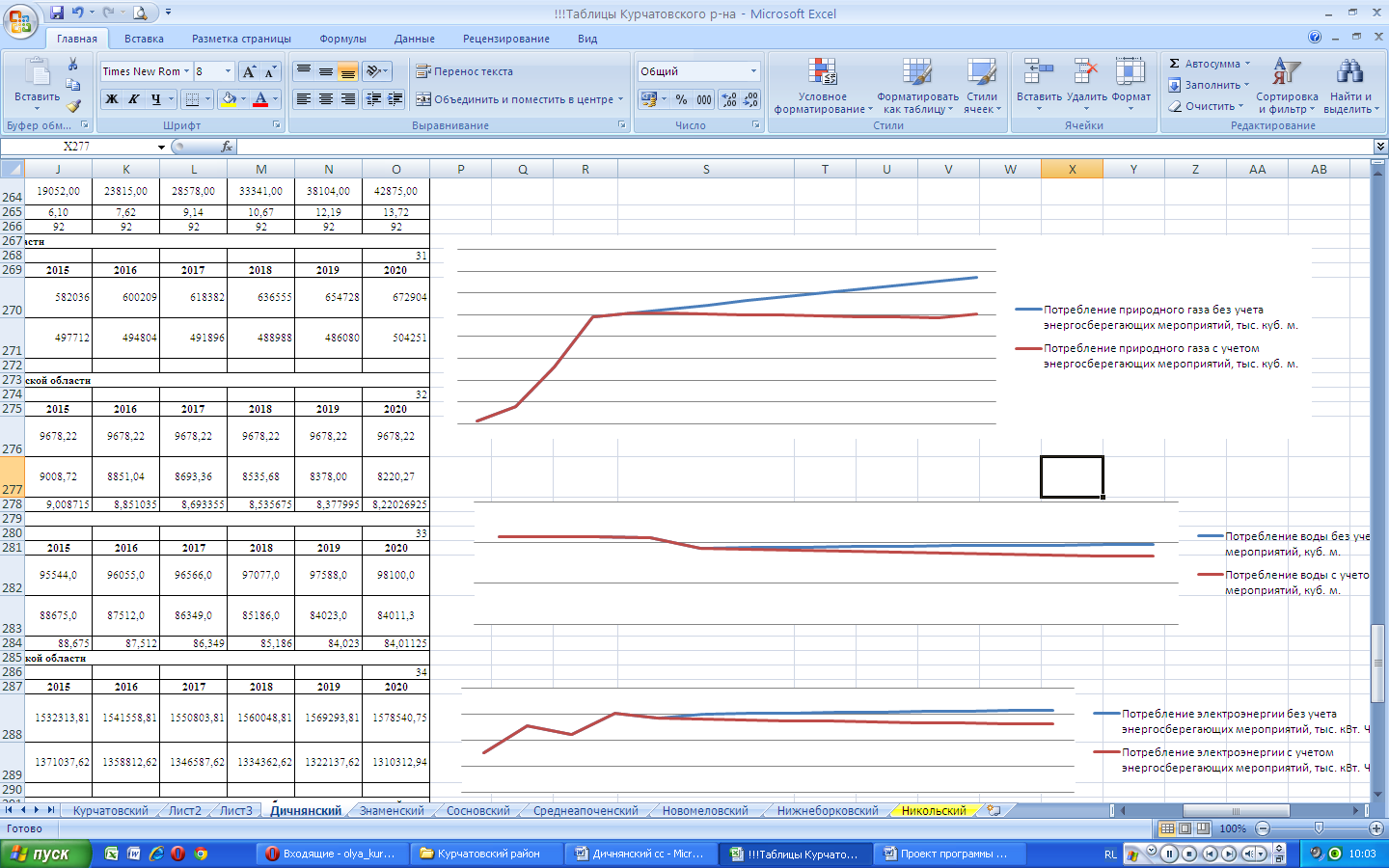 Общее потребление тепловой энергии Дичнянского сельсовета Курчатовского района Курской областиТаблица 11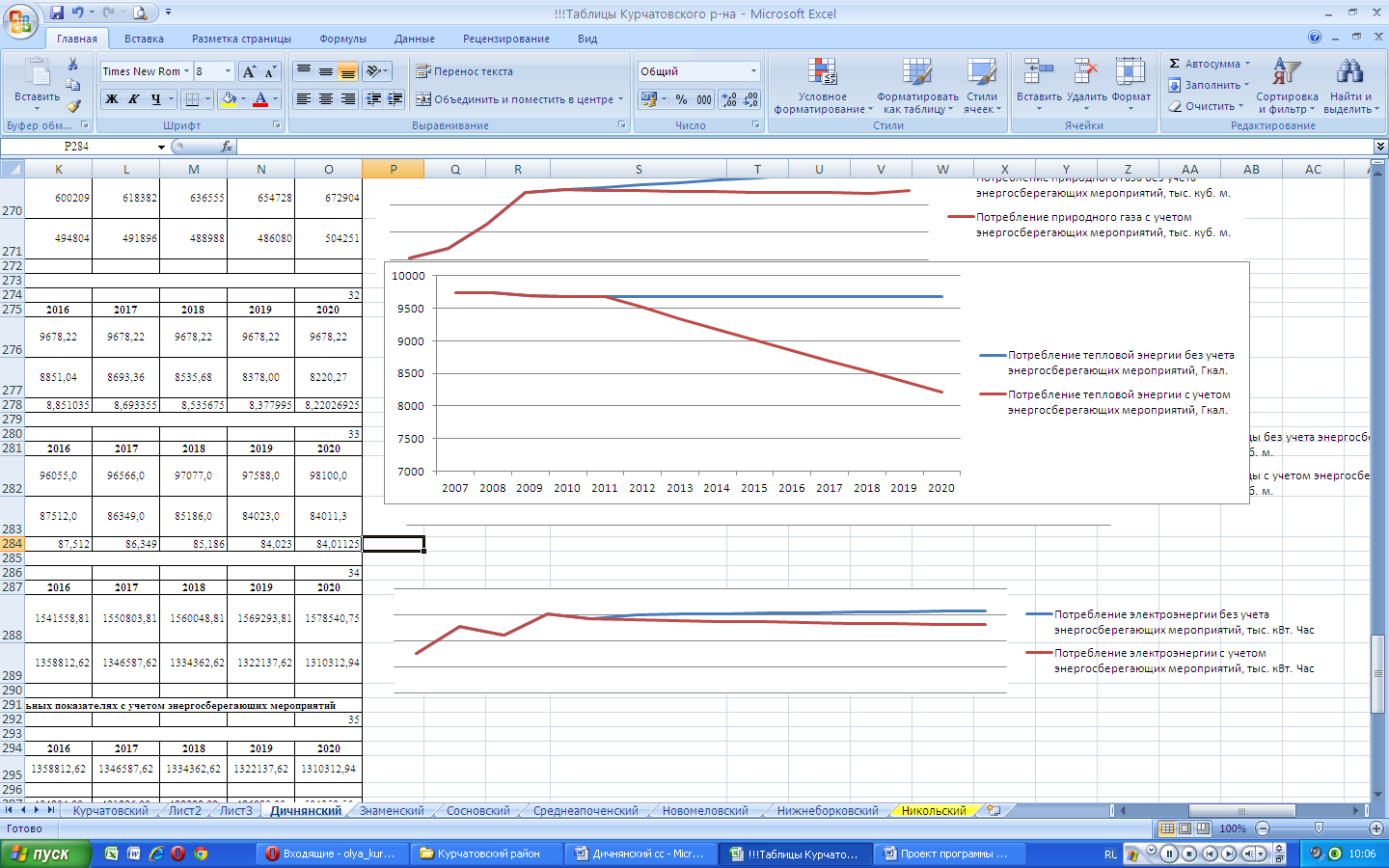 Общее потребление воды Дичнянского сельсовета Курчатовского района Курской областиТаблица 12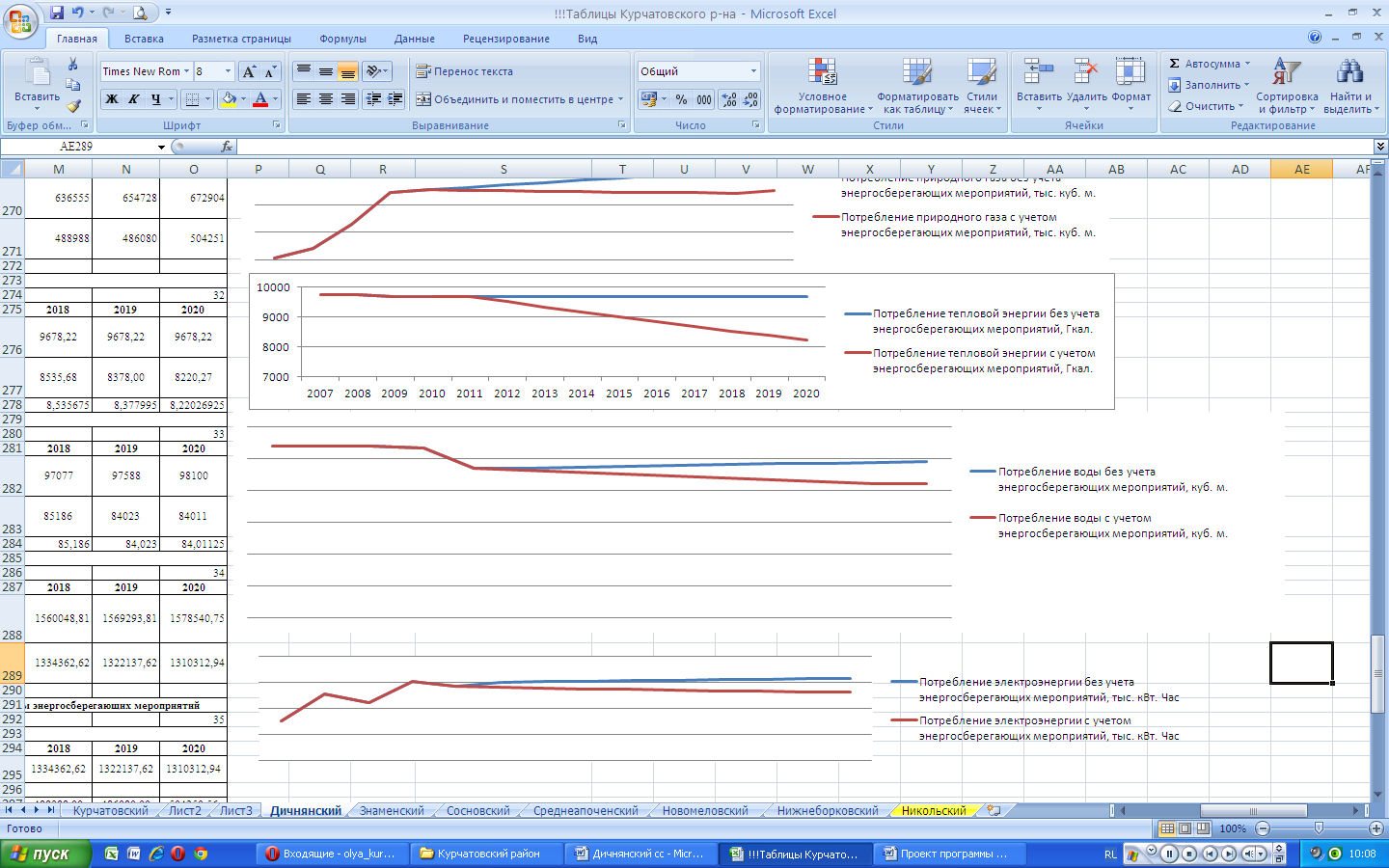 Общее потребление электроэнергии Дичнянского сельсовета Курчатовского района Курской областиТаблица 13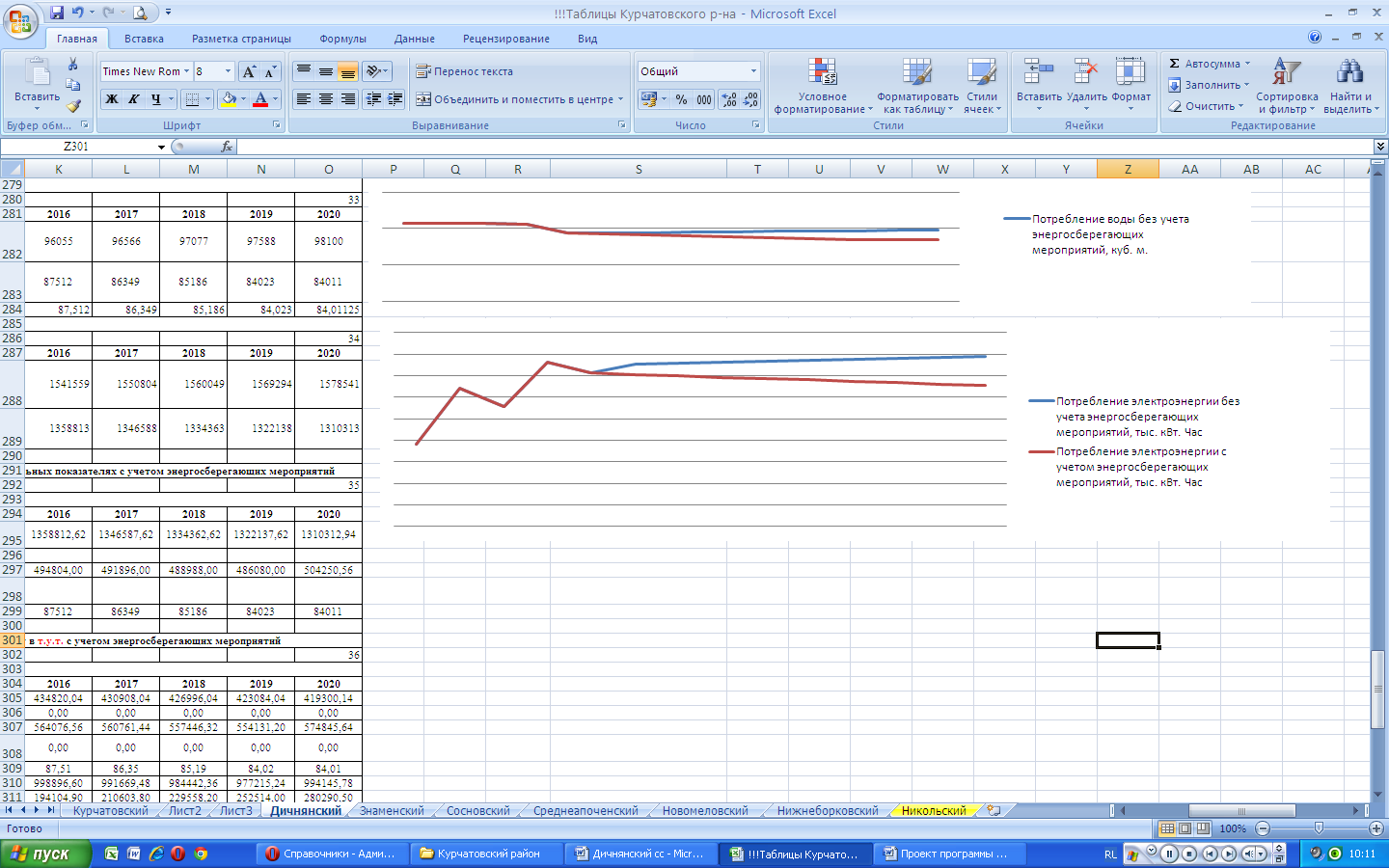 Прогноз потребления основных видов энергетических ресурсов на территории Дичнянского сельсовета Курчатовского района Курской области к 2020 году в натуральных показателях с учетом энергосберегающих мероприятийТаблица 14Прогноз потребления основных видов энергетических ресурсов на территории Дичнянского сельсовета Курчатовского района Курской области к 2020 году в т.у.т. с учетом энергосберегающих мероприятий Таблица 15Затраты на реализацию мероприятий:Суммарное сокращение потребления ТЭР по видам экономической деятельности:3.11 ЭНЕРГЕТИЧЕСКИЕ ОБСЛЕДОВАНИЯ.Энергетические обследования на территории Дичнянского сельсовета Курчатовского района Курской области проводятся организациями (членами СРО в области энергетических обследований) в соответствии с Федеральным законом и приказом Минпромэнерго России от 4 июля 2006 года № 141 «Об утверждении рекомендаций по проведению энергетических обследований». Организация проведения энергетических обследований в Курской области должна осуществляться на конкурсной основе сроком на пять лет.На данный момент в Дичнянском сельсовете энергетических обследований не проводилось, требуется провести одно.Основными целями энергетических обследований должны являться:-получение объективных данных о величине производимых, передаваемых и потребляемых энергетических ресурсов;-определение показателей энергетической эффективности потребляемых ТЭР;-определение потенциала энергосбережения;-разработка перечня типовых эффективных мероприятий по энергосбережению применительно для данного типа предприятия (учреждения);-составление энергетического паспорта.Орган, осуществляющий энергетические обследования, должен вести реестр проверяемых предприятий и учреждений, а также проводить мониторинг реализации предлагаемых к реализации энергоэффективных мероприятий. При этом первоочередные малозатратные энергосберегающие мероприятия должны выполняться бюджетными учреждениями, предприятиями и организациями других форм собственности в течение одного года со дня подписания акта приемки документов по проведению энергоаудита.В настоящее время в рамках федерального законодательства создаются саморегулирующие организации по проведению энергетических обследований, которые должны разработать реестр цен по энергетическому обследованию. В связи с чем, стоимость работ по энергетическому обследованию бюджетных учреждений и организаций Дичнянского сельсовета Курчатовского района может измениться.3.12. УЧЁТ ТЭР.Производимые, передаваемые и потребляемые энергетические ресурсы в Курской области подлежат обязательному учету с применением приборов учета используемых энергетических ресурсов. Расчеты за энергетические ресурсы должны осуществляться только на основании приборных показателей.Комитетом жилищно-коммунального хозяйства и ТЭК Курской области и Фондом энергосбережения Курской области совместно с метрологами энергоснабжающих организаций и Курским ЦСМ разработан рекомендуемый Реестр средств измерения ТЭР для Курской области.Номенклатура приборов, входящих в Реестр, на территории Курской области обеспечена поверочной, сервисной базами и ремонтным фондом. Данный тип приборов положительно зарекомендовал себя в эксплуатации применительно к условиям региона.Установка приборов учета ТЭР и холодной воды должна быть проведена в Дичнянском сельсовете Курчатовского района в сроки, установленные Федеральным законом. Реестр средств измерений для учета энергоресурсов, рекомендуемых к применению в Курчатовском районе Курской области3.13 РАЗВИТИЕ НОРМАТИВНО – ПРАВОВОЙ БАЗЫ ЭНЕРГОСБЕРЕЖЕНИЯ И ПОВЫШЕНИЯ ЭНЕРГЕТИЧЕСКОЙ ЭФФЕКТИВНОСТИ.Развитие нормативно-правовой и методической базы энергетической эффективности и энергосбережения в Курчатовском районе Курской области обусловлено тем объемом полномочий, который предоставлен в соответствии с Федеральным законом, и призвано обеспечить проведение согласованной государственной политики в области энергосбережения и повышения энергетической эффективности на территории Курчатовского района.Приоритетными направлениями совершенствования нормативной правовой и методической базы энергетической эффективности и энергосбережения в Курчатовском районе являются:-совершенствование структуры органов местного самоуправления в сфере энергосбережения и повышения энергетической эффективности;-совершенствование мер тарифного и налогового стимулирования энергосбережения и повышения энергетической эффективности в пределах полномочий муниципального района;-разработка порядка организации проведения энергетического обследования жилых домов, многоквартирных домов, помещений, которые составляют жилищный фонд Курчатовского района;-разработка перечня обязательных мероприятий по энергосбережению и повышению энергетической эффективности в отношении общего имущества собственников помещений в многоквартирном доме;-разработка дополнительного перечня рекомендуемых мероприятий по энергосбережению и повышению энергетической эффективности в отношении объектов инфраструктуры и другого имущества общего пользования садоводческих, огороднических или дачных некоммерческих объединений граждан;-разработка проектов нормативных правовых актов, определяющих порядок мониторинга потребления энергетических ресурсов бюджетными учреждениями муниципального района, показатели эффективности использования энергетических ресурсов, а также формирования заданий по их снижению;-разработка нормативной правовой и методической базы информационного обеспечения мероприятий в области энергетической эффективности и энергосбережения.Развитие организационного обеспечения энергосбережения и повышения энергетической эффективности охватывает, в частности, следующие мероприятия:-учет в инвестиционных и производственных Программах организаций коммунального комплекса мер по энергосбережению и повышению энергетической эффективности;-составление, оформление и анализ топливно-энергетических балансов;-содействие заключению и реализации энергосервисных договоров (контрактов) бюджетных учреждений.Одним из основных мероприятий по развитию организационно-правового обеспечения энергосбережения и повышения энергетической эффективности должно стать создание условий для развития рынка энергосервисных услуг и энергетических обследований.ПЕРЕЧЕНЬНОРМАТИВНЫХ ПРАВОВЫХ АКТОВ КУРЧАТОВСКОГО РАЙОНА КУРСКОЙ ОБЛАСТИ, НЕОБХОДИМЫХ ДЛЯ РЕАЛИЗАЦИИ ФЕДЕРАЛЬНОГО ЗАКОНА ОБ ЭНЕРГОСБЕРЕЖЕНИИ И О ПОВЫШЕНИИ ЭНЕРГЕТИЧЕСКОЙ ЭФФЕКТИВНОСТИ3.14 ИНФОРМАЦИОННОЕ ОБЕСПЕЧЕНИЕ ПРОГРАММЫ.Информационное обеспечение по проведению энергосберегающей политики должно осуществляться за счет:-создания информационной системы в области энергосбережения и повышения энергетической эффективности;-обнародования в общественных местах и опубликования органами местного самоуправления в средствах массовой  информации муниципальных программ в области энергосбережения и повышения энергоэффективности, результатов энергетических обследований, материалов о практике заключения энергосервисных договоров;-распространения в сети «Интернет», в средствах массовой информации о мероприятиях и способах энергосбережения и повышения энергетической эффективности, о достижениях в сфере энергосбережения, в том числе зарубежных;-информирования потребителей об энергетической эффективности бытовых энергопотребляющих устройств (товаров) в отношении которых установлены особые требования к их обороту;-распространения информации о предоставляемой государственной поддержке, о потенциале энергосбережения относительно систем коммунальной инфраструктуры и мерах по повышению их энергетической эффективности;-информирования о допускаемых нарушениях законодательства в области энергосбережения и повышения энергетической эффективности, а также о принимаемых мерах в отношении правонарушителей;-освещения в средствах массовой информации передового опыта и распространения социальной рекламы в области энергосбережения и повышения энергоэффективности.В Дичнянском сельсовете Курчатовского района информационное обеспечение энергосбережения и повышения энергетической эффективности в рамках реализации настоящей программы планируется реализовать через следующую инфраструктуру:-интернет-сайт;-конкурсы;-семинары;-конференции;-СМИ.4. РЕСУРСНОЕ ОБЕСПЕЧЕНИЕ ПРОГРАММЫ	Реализацию  Программы предполагается осуществлять за счет следующих источников финансирования:	- средства государственной финансовой поддержки областного бюджета (предполагаемые);	- средства бюджетов муниципальных образований поселений (предполагаемые)	.	Выделение средств из перечисленных источников в основном направлено на реализацию программных мероприятий по энергосбережению, которые расписаны по секторам экономики, в том числе и в бюджетной сфере в рамках  настоящей  программы.	Условия представления субсидии из бюджета Курской области являются:	- наличие в муниципальном бюджете района и поселений средств для обеспечения софинансирования расходов на мероприятия по энергосбережению, выделению их на указанные цели в течение соответствующего финансового года;	- наличие  утвержденной муниципальной районной программы и муниципальной программы поселений в области энергосбережения и повышения энергетической эффективности и отвечающей требованиям законодательства РФ;	- своевременное выполнение функциональных обязанностей муниципального района и поселений по представлению информации в Государственную информационную систему энергосбережения и энергоэффективности;	- наличие заключенного Соглашения об использовании субсидии между главным распорядителем областных бюджетных  ассигнований и муниципальным районом и поселением.	Объемы финансирования из муниципального районного бюджета определены с учетом прогнозов социально-экономического развития Курчатовского района.	Предполагаемые средства бюджетов муниципальных образования поселений уточнены с учетом реальной возможности финансирования мероприятий по энергосбережению.	Предполагаемые внебюджетные средства в основном будут  формироваться хозяйствующими субъектами всех форм собственности и направлены на мероприятии я для снижения энергоемкости  выпускаемой продукции и оказания услуг, а так же на более эффективное использование ФЭР и холодной воды.	Следует особо отметить, что финансирование данной программы можно и нужно вести за счет внебюджетных средств с использованием рыночных механизмов.	Используя институт  энергосервисных контрактов, в соответствии с федеральным законом от 23.11.2009 г. № 261-ФЗ «Об энергосбережении и о повышении  энергетической эффективности и о внесении изменений в отдельные законодательные акты РФ» можно реализовывать потенциал энергосбережения района, привлекая финансовый ресурс энергосервисных компаний, при этом не неся финансовые и технические риски.	По данной схеме привлечения инвестиций следует реализовывать энергосберегающие проекты в бюджетной и жилищной сферах для обновления энергетического  оборудования, а также внедрять энергосберегающие светильники в системе уличного освещения.	Для технического перевооружения и модернизации производства коммунальной энергетики целесообразно использовать и энергетический финансовый лизинг.	Также в соответствие с Федеральным Законом от 21 июля 2007 г. № 185-ФЗ «О Фонде содействия реформирования жилищно-коммунального хозяйства» в случае получения адресной помощи из областного бюджета в период 2011-2020 годов на проведение капитальных  ремонтов  многоквартирных домов поселений Курчатовского района надо учитывать объем средств на установку приборов учета ФЭР и реализацию энергосберегающих мероприятий.5. МЕХАНИЗМ РЕАЛИЗАЦИИ ПРОГРАММЫГлавной задачей механизма реализации Программы является выполнение предусмотренных мероприятий, которые ресурсно обеспечены и с технической точки зрения позволяют использовать определенный потенциал энергосбережения за рассматриваемый период. В связи с этим, важным звеном при механизме реализации программы является структура управления энергосбережением и повышением энергоэффективности.В структуре управления Администрация Дичнянского сельсовета Курчатовского района осуществляет проведение государственной политики в области энергетической эффективности и энергосбережения.Осуществление общей координации деятельности органов местного самоуправления и хозяйствующих субъектов и принятие решений по выполнению Программы, а также контроль исполнения органами местного самоуправления района, муниципальными учреждениями конкретных мероприятий по энергосбережению и повышению энергетической эффективности возлагается на отдел строительства, архитектуры, транспорта, связи, ЖКХ и охраны окружающей среды. В целях координации и согласованного проведения государственной политики в области энергосбережения и повышения энергетической эффективности на территории Дичнянского сельсовета Курчатовсого района отдел строительства, архитектуры, транспорта, связи, ЖКХ и охраны окружающей среды, взаимодействует с комитетом жилищно-коммунального хозяйства и ТЭК Курской области и Фондом энергосбережения Курской области.С учетом планируемых средств областного и районного бюджетов отдел строительства, архитектуры, транспорта, связи, ЖКХ и охраны окружающей среды ежегодно уточняет целевые показатели, механизм их реализации, а также вносит в установленном порядке Главе Курчатовского района предложения (с соответствующими обоснованиями, информацией о результатах реализации и оценкой эффективности реализации Программы за отчетный период) о внесении изменений в действующую Программу.По истечении сроков реализации Программы отдел строительства, архитектуры, транспорта, связи, ЖКХ и охраны окружающей среды совместно с администрациями сельсоветов готовит доклад о ее выполнении и об эффективности использования средств за весь период реализации Программы и представляет ее Главе Курчатовского района.Реализацию Программы планируется выполнить через осуществление конкретных программных мероприятий по энергосбережению и повышению энергетической эффективности следующими основными исполнителями:-бюджетными учреждениями муниципального района-органами местного самоуправления МО поселений (по согласованию);-организациями и предприятиями (по согласованию);-энергосервисными компаниями независимо от форм собственности и ведомственной принадлежности.6. КОНТРОЛЬ ЗА ХОДОМ РЕАЛИЗАЦИИ ПРОГРАММЫГосударственный заказчик Программы – Администрация Дичнянского сельсовета Курчатовского района осуществляет контроль за реализацией Программы.-обеспечивает контроль за выполнением мероприятий Программы;-направляет ежегодный отчет о проделанных мероприятиях в – отдел строительства, архитектуры, транспорта, связи, ЖКХ и охраны окружающей среды Администрации Дичнянского сельсовета Курчатовского района для предоставления сводного отчета по району в Правительство Курской области;Администрация сельсовета предоставляет в администрацию района сведения о выполнении мероприятий программы в сроки установленные Минэнерго РФ для представления отчетности в ГИС “Энергоэффективность”, а также предоставлении сведений в комитет ЖКХ и ТЭК Курской области.Приложение 1										 к Методике расчета значений целевых показателей в области энергосбережения и повышения энергетической эффективности, в том числе в сопоставимых условиях, утвержденной  приказом Министерства регионального развития Российской Федерации от 07 июня 2010 г. № 273 (с учетом изменений в соответствии с приказом Министерства регионального развития  Российской  Федерации  от 26 августа 2011 года № 417)Индикаторы расчета целевых показателей муниципальной программы Дичнянского сельсовета Курчатовского района Курской области«t0*» - год, предшествующий году начала реализации муниципальной программыПриложение 2к приказу Министерства регионального развития Российской Федерацииот «26»августа 2011 г. № 417к Методике расчета значений целевыхпоказателей в области энергосбережения и повышения  энергетическойэффективности, в том числе в сопоставимых условиях,  утвержденнойПриказом Министерства регионального развития Российской  Федерации от 7 июня 2010 г. № 273Расчет целевых показателей муниципальной программы Дичнянского сельсовета Курчатовского района Курской областиПриложение 3Перечень программных мероприятий в ОРГАНИЗАЦИЯ С УЧАСТИЕМ МУНИЦИПАЛЬНОГО ОБРАЗОВАНИЯ дичнянского сельсовета курчатовского РАЙОНАХ- распределение средств по следующему финансовому году производится по мероприятиям разрабатываемым и утверждаемым в течении четвертого квартала каждого предыдущего года. Разрабатываемые на следующий календарный год мероприятия являются обязательным приложением к Программе.Приложение 4Перечень программных мероприятий в жилищноМ ФОНДЕ дичнянского сельсовета курчатовского РАЙОНАХ- распределение средств по следующему финансовому году производится по мероприятиям разрабатываемым и утверждаемым в течении четвертого квартала каждого предыдущего года. Разрабатываемые на следующий календарный год мероприятия являются обязательным приложением к Программе.Приложение 5ОБЪЕМЫ И ИСТОЧНИКИ ФИНАНСИРОВАНИЯ ПРОГРАММЫ дичнянского СЕЛЬСОВЕТА курчатовского РАЙОНА КУРСКОЙ ОБЛАСТИ ПО ГОДАМ, ТЫС. РУБ.АДМИНИСТРАЦИЯДИЧНЯНСКОГО СЕЛЬСОВЕТАКУРЧАТОВСКОГО РАЙОНАКУРСКОЙ ОБЛАСТИПОСТАНОВЛЕНИЕ5 ноября 2013 года № 1135 ноября 2013 года № 113Об утверждении муниципальной программы Дичнянского сельсовета «Энергосбережение и повышение энергетической эффективности «Дичнянского сельсовета» Курчатовского района Курской области на период 2010 – 2015 годы и на перспективу до 2020 года»Глава Дичнянскогосельсовета                                                                                                                  В.Н.ТарасовВ.Н.ТарасовНаименование ПрограммыМуниципальная программа «Энергосбережение и повышение энергетической эффективности Дичнянского сельсовета Курчатовского района Курской области на период  2010 – 2015 годы и на перспективу до 2020 года» (далее – Программа).Основание для разработки ПрограммыФедеральный закон от 23.11.2009 № 261-ФЗ «Об энергосбережении и о повышении энергетической эффективности и о внесении изменений в отдельные законодательные акты Российской Федерации»Заказчик ПрограммыАдминистрация Дичнянского сельсовета Курчатовского района Разработчик ПрограммыКурский ЦНТИ – филиал ФГБУ “Российское энергетическое агентство” Минэнерго РоссииСроки и этапы реализации ПрограммыПервый этап реализации Программы: 2010 - 2015 годы; Второй этап реализации Программы: 2016 - 2020 годы.Цель и задачи ПрограммыЦель Программы – достижение заданных темпов повышения энергетической эффективности при производстве, передаче и потреблении энергетических ресурсов в Дичнянском сельсовете Курчатовского района Курской области и улучшение качества жизни населения.Задачи Программы:-анализ всех получаемых, транспортируемых и потребляемых энергоресурсов;-совершенствование нормативных и правовых условий для поддержки энергосбережения и повышения энергетической эффективности;-проведение обязательных энергетических обследований;-создание экономических, преимущественно рыночных, механизмов энергосберегающей деятельности;-нормирование энергопотребления в бюджетной сфере, жилищном фонде;-оснащение приборами учета используемых энергетических ресурсов и их диспетчеризация, автоматизация в сфере контроля и учета расхода энергетических ресурсов;-проведение необходимых мероприятий по энергосбережению и повышению энергетической эффективности муниципальных учреждений Дичнянского сельсовета Курчатовского района Курской области;-развитие инновационных малых и средних предприятий, обеспечивающих разработку и внедрение энергоэффективных материалов, оборудования, технологий.Перечень основных направлений Программыэнергосбережение и повышение энергетической эффективности в организациях с участием муниципального образования;энергосбережение и повышение энергетической эффективности в жилищном фонде и в системах коммунальной инфраструктуры;энергосбережение и повышение энергетической эффективности в системах наружного освещения;внедрение альтернативной энергетики;проведение энергетических обследований;обеспечение учета производимых и потребляемых энергетических ресурсов;развитие нормативной правовой базы энергосбережения;ресурсное (финансовое) обеспечение Программы;информационное обеспечение ПрограммыОсновные принципы Программы-учет и контроль всех получаемых, производимых, транспортируемых и потребляемых энергоресурсов;-совершенствование нормативных и правовых условий для поддержки энергосбережения и повышения энергетической эффективности;-создание экономических, преимущественно рыночных, механизмов энергосберегающей деятельности;-поддержка субъектов, осуществляющих энергосберегающую деятельность;-широкая пропаганда энергосбережения;-обучение и подготовка персонала.Исполнители программыОрганы местного самоуправления муниципального образования, предприятия и организации, расположенные на территории муниципального образования, независимо от форм собственности и ведомственной принадлежности (по согласованию).Органы местного самоуправления муниципального образования, предприятия и организации, расположенные на территории муниципального образования, независимо от форм собственности и ведомственной принадлежности (по согласованию).Органы местного самоуправления муниципального образования, предприятия и организации, расположенные на территории муниципального образования, независимо от форм собственности и ведомственной принадлежности (по согласованию).Органы местного самоуправления муниципального образования, предприятия и организации, расположенные на территории муниципального образования, независимо от форм собственности и ведомственной принадлежности (по согласованию).Финансирование Программы № п/пИсточники финансированияСуммаСуммаФинансирование Программы № п/пИсточники финансированиятыс. руб.%Финансирование Программы 1.Бюджеты муниципальных образований поселений, предполагаемые9317Финансирование Программы 2.Внебюджетные средства, предполагаемые12588,5093Финансирование Программы 3.Всего 13 519,50100Ожидаемые конечные результаты реализации ПрограммыРеализация Программы позволит:-сократить потребление энергетических ресурсов в объеме 529,01 тонн условного топлива;-в бюджетной сфере уменьшить оплату за ТЭР;-в жилищном фонде за счет более эффективного использования ТЭР и приборного учета уменьшить финансовую нагрузку на население.Реализация Программы позволит:-сократить потребление энергетических ресурсов в объеме 529,01 тонн условного топлива;-в бюджетной сфере уменьшить оплату за ТЭР;-в жилищном фонде за счет более эффективного использования ТЭР и приборного учета уменьшить финансовую нагрузку на население.Реализация Программы позволит:-сократить потребление энергетических ресурсов в объеме 529,01 тонн условного топлива;-в бюджетной сфере уменьшить оплату за ТЭР;-в жилищном фонде за счет более эффективного использования ТЭР и приборного учета уменьшить финансовую нагрузку на население.Реализация Программы позволит:-сократить потребление энергетических ресурсов в объеме 529,01 тонн условного топлива;-в бюджетной сфере уменьшить оплату за ТЭР;-в жилищном фонде за счет более эффективного использования ТЭР и приборного учета уменьшить финансовую нагрузку на население.Система организации контроля за исполнением ПрограммыКонтроль за реализацией Программы осуществляет Администрация Дичнянского сельсовета Курчатовского района Контроль за реализацией Программы осуществляет Администрация Дичнянского сельсовета Курчатовского района Контроль за реализацией Программы осуществляет Администрация Дичнянского сельсовета Курчатовского района Контроль за реализацией Программы осуществляет Администрация Дичнянского сельсовета Курчатовского района Потребление энергетических ресурсов по Дичнянскому сельсовету Курчатовского района Курской области, без учета энергосберегающих мероприятий в натуральном выражении до 2020 годаТаблица 1Потребление энергетических ресурсов по Дичнянскому сельсовету Курчатовского района Курской области, без учета энергосберегающих мероприятий в натуральном выражении до 2020 годаТаблица 1Потребление энергетических ресурсов по Дичнянскому сельсовету Курчатовского района Курской области, без учета энергосберегающих мероприятий в натуральном выражении до 2020 годаТаблица 1Потребление энергетических ресурсов по Дичнянскому сельсовету Курчатовского района Курской области, без учета энергосберегающих мероприятий в натуральном выражении до 2020 годаТаблица 1Потребление энергетических ресурсов по Дичнянскому сельсовету Курчатовского района Курской области, без учета энергосберегающих мероприятий в натуральном выражении до 2020 годаТаблица 1Потребление энергетических ресурсов по Дичнянскому сельсовету Курчатовского района Курской области, без учета энергосберегающих мероприятий в натуральном выражении до 2020 годаТаблица 1Потребление энергетических ресурсов по Дичнянскому сельсовету Курчатовского района Курской области, без учета энергосберегающих мероприятий в натуральном выражении до 2020 годаТаблица 1Потребление энергетических ресурсов по Дичнянскому сельсовету Курчатовского района Курской области, без учета энергосберегающих мероприятий в натуральном выражении до 2020 годаТаблица 1Потребление энергетических ресурсов по Дичнянскому сельсовету Курчатовского района Курской области, без учета энергосберегающих мероприятий в натуральном выражении до 2020 годаТаблица 1Потребление энергетических ресурсов по Дичнянскому сельсовету Курчатовского района Курской области, без учета энергосберегающих мероприятий в натуральном выражении до 2020 годаТаблица 1Потребление энергетических ресурсов по Дичнянскому сельсовету Курчатовского района Курской области, без учета энергосберегающих мероприятий в натуральном выражении до 2020 годаТаблица 1Потребление энергетических ресурсов по Дичнянскому сельсовету Курчатовского района Курской области, без учета энергосберегающих мероприятий в натуральном выражении до 2020 годаТаблица 1Потребление энергетических ресурсов по Дичнянскому сельсовету Курчатовского района Курской области, без учета энергосберегающих мероприятий в натуральном выражении до 2020 годаТаблица 1Потребление энергетических ресурсов по Дичнянскому сельсовету Курчатовского района Курской области, без учета энергосберегающих мероприятий в натуральном выражении до 2020 годаТаблица 1Потребление энергетических ресурсов по Дичнянскому сельсовету Курчатовского района Курской области, без учета энергосберегающих мероприятий в натуральном выражении до 2020 годаТаблица 1Топливно-энергетический ресурсГодыГодыГодыГодыГодыГодыГодыГодыГодыГодыГодыГодыГодыГодыТопливно-энергетический ресурс20072008200920102011201220132014201520162017201820192020Электрическая энергия, кВтч7672451280229111541615250321421221150457915138241523069153231415415591550804156004915692941578541Тепло, Гкал9740,959740,959687,629679,729678,229678,229678,229678,229678,229678,229678,229678,229678,229678,22Природный газ, куб. м1413080121260241491171509344527517545690563863582036600209618382636555654728672904Вода,куб. м.10760010760010760010620093500940119452295033955449605596566970779758898100Прогноз потребления энергетических ресурсов по Дичнянскому сельсовету Курчатовского района Курской области, без учета энергосберегающих мероприятий (т.у.т.) до 2020 годаТаблица 2Прогноз потребления энергетических ресурсов по Дичнянскому сельсовету Курчатовского района Курской области, без учета энергосберегающих мероприятий (т.у.т.) до 2020 годаТаблица 2Прогноз потребления энергетических ресурсов по Дичнянскому сельсовету Курчатовского района Курской области, без учета энергосберегающих мероприятий (т.у.т.) до 2020 годаТаблица 2Прогноз потребления энергетических ресурсов по Дичнянскому сельсовету Курчатовского района Курской области, без учета энергосберегающих мероприятий (т.у.т.) до 2020 годаТаблица 2Прогноз потребления энергетических ресурсов по Дичнянскому сельсовету Курчатовского района Курской области, без учета энергосберегающих мероприятий (т.у.т.) до 2020 годаТаблица 2Прогноз потребления энергетических ресурсов по Дичнянскому сельсовету Курчатовского района Курской области, без учета энергосберегающих мероприятий (т.у.т.) до 2020 годаТаблица 2Прогноз потребления энергетических ресурсов по Дичнянскому сельсовету Курчатовского района Курской области, без учета энергосберегающих мероприятий (т.у.т.) до 2020 годаТаблица 2Прогноз потребления энергетических ресурсов по Дичнянскому сельсовету Курчатовского района Курской области, без учета энергосберегающих мероприятий (т.у.т.) до 2020 годаТаблица 2Прогноз потребления энергетических ресурсов по Дичнянскому сельсовету Курчатовского района Курской области, без учета энергосберегающих мероприятий (т.у.т.) до 2020 годаТаблица 2Прогноз потребления энергетических ресурсов по Дичнянскому сельсовету Курчатовского района Курской области, без учета энергосберегающих мероприятий (т.у.т.) до 2020 годаТаблица 2Прогноз потребления энергетических ресурсов по Дичнянскому сельсовету Курчатовского района Курской области, без учета энергосберегающих мероприятий (т.у.т.) до 2020 годаТаблица 2Прогноз потребления энергетических ресурсов по Дичнянскому сельсовету Курчатовского района Курской области, без учета энергосберегающих мероприятий (т.у.т.) до 2020 годаТаблица 2Прогноз потребления энергетических ресурсов по Дичнянскому сельсовету Курчатовского района Курской области, без учета энергосберегающих мероприятий (т.у.т.) до 2020 годаТаблица 2Прогноз потребления энергетических ресурсов по Дичнянскому сельсовету Курчатовского района Курской области, без учета энергосберегающих мероприятий (т.у.т.) до 2020 годаТаблица 2Прогноз потребления энергетических ресурсов по Дичнянскому сельсовету Курчатовского района Курской области, без учета энергосберегающих мероприятий (т.у.т.) до 2020 годаТаблица 2Топливно-энергетический ресурсГодыГодыГодыГодыГодыГодыГодыГодыГодыГодыГодыГодыГодыГодыТопливно-энергетический ресурс20072008200920102011201220132014201520162017201820192020Электрическая энергия,т.у.т245,52409,67356,93488,01454,79481,47484,42487,38490,34493,30496,26499,22502,17505,13Тепло,т.у.т.1676,421676,421667,241665,881665,621665,621665,621665,621665,621665,621665,621665,621665,621665,62Природный газ, т.у.т.16,1191,34296,67559,93580,65601,37622,09642,80663,52684,24704,96725,67746,39767,11Всего:т.у.т.1938,042177,432320,852713,832701,062748,462772,132795,812819,482843,162866,832890,512914,192937,873.1.1 Анализ энергопотребления в бюджетной сфере, определение потенциала энергосбережения, расчет энергопотребления по всем видам энергоносителей с учетом реализации потенциала энергосбережения до 2020 г.Энергопотребление бюджетной сферы с прогнозом до 2020г.Таблица 3 3.1.1 Анализ энергопотребления в бюджетной сфере, определение потенциала энергосбережения, расчет энергопотребления по всем видам энергоносителей с учетом реализации потенциала энергосбережения до 2020 г.Энергопотребление бюджетной сферы с прогнозом до 2020г.Таблица 3 3.1.1 Анализ энергопотребления в бюджетной сфере, определение потенциала энергосбережения, расчет энергопотребления по всем видам энергоносителей с учетом реализации потенциала энергосбережения до 2020 г.Энергопотребление бюджетной сферы с прогнозом до 2020г.Таблица 3 3.1.1 Анализ энергопотребления в бюджетной сфере, определение потенциала энергосбережения, расчет энергопотребления по всем видам энергоносителей с учетом реализации потенциала энергосбережения до 2020 г.Энергопотребление бюджетной сферы с прогнозом до 2020г.Таблица 3 3.1.1 Анализ энергопотребления в бюджетной сфере, определение потенциала энергосбережения, расчет энергопотребления по всем видам энергоносителей с учетом реализации потенциала энергосбережения до 2020 г.Энергопотребление бюджетной сферы с прогнозом до 2020г.Таблица 3 3.1.1 Анализ энергопотребления в бюджетной сфере, определение потенциала энергосбережения, расчет энергопотребления по всем видам энергоносителей с учетом реализации потенциала энергосбережения до 2020 г.Энергопотребление бюджетной сферы с прогнозом до 2020г.Таблица 3 3.1.1 Анализ энергопотребления в бюджетной сфере, определение потенциала энергосбережения, расчет энергопотребления по всем видам энергоносителей с учетом реализации потенциала энергосбережения до 2020 г.Энергопотребление бюджетной сферы с прогнозом до 2020г.Таблица 3 3.1.1 Анализ энергопотребления в бюджетной сфере, определение потенциала энергосбережения, расчет энергопотребления по всем видам энергоносителей с учетом реализации потенциала энергосбережения до 2020 г.Энергопотребление бюджетной сферы с прогнозом до 2020г.Таблица 3 3.1.1 Анализ энергопотребления в бюджетной сфере, определение потенциала энергосбережения, расчет энергопотребления по всем видам энергоносителей с учетом реализации потенциала энергосбережения до 2020 г.Энергопотребление бюджетной сферы с прогнозом до 2020г.Таблица 3 3.1.1 Анализ энергопотребления в бюджетной сфере, определение потенциала энергосбережения, расчет энергопотребления по всем видам энергоносителей с учетом реализации потенциала энергосбережения до 2020 г.Энергопотребление бюджетной сферы с прогнозом до 2020г.Таблица 3 3.1.1 Анализ энергопотребления в бюджетной сфере, определение потенциала энергосбережения, расчет энергопотребления по всем видам энергоносителей с учетом реализации потенциала энергосбережения до 2020 г.Энергопотребление бюджетной сферы с прогнозом до 2020г.Таблица 3 3.1.1 Анализ энергопотребления в бюджетной сфере, определение потенциала энергосбережения, расчет энергопотребления по всем видам энергоносителей с учетом реализации потенциала энергосбережения до 2020 г.Энергопотребление бюджетной сферы с прогнозом до 2020г.Таблица 3 3.1.1 Анализ энергопотребления в бюджетной сфере, определение потенциала энергосбережения, расчет энергопотребления по всем видам энергоносителей с учетом реализации потенциала энергосбережения до 2020 г.Энергопотребление бюджетной сферы с прогнозом до 2020г.Таблица 3 3.1.1 Анализ энергопотребления в бюджетной сфере, определение потенциала энергосбережения, расчет энергопотребления по всем видам энергоносителей с учетом реализации потенциала энергосбережения до 2020 г.Энергопотребление бюджетной сферы с прогнозом до 2020г.Таблица 3 3.1.1 Анализ энергопотребления в бюджетной сфере, определение потенциала энергосбережения, расчет энергопотребления по всем видам энергоносителей с учетом реализации потенциала энергосбережения до 2020 г.Энергопотребление бюджетной сферы с прогнозом до 2020г.Таблица 3 20072008200920102011201220132014201520162017201820192020Тепло, Гкал334,3334,3334,3334,3334,3334,3334,3334,3334,3334,3334,3334,3334,3334,3Электроэнергия, кВт*час94869780100821043711060110601106011060110601106011060110601106011060Вода, м3180018001800150015001500150015001500150015001500150015003.1.2 Оценка технического потенциала энергосбережения3.1.2 Оценка технического потенциала энергосбережения3.1.2 Оценка технического потенциала энергосбережения3.1.2 Оценка технического потенциала энергосбережения3.1.2 Оценка технического потенциала энергосбережения3.1.2 Оценка технического потенциала энергосбережения3.1.2 Оценка технического потенциала энергосбережения3.1.2 Оценка технического потенциала энергосбережения3.1.2 Оценка технического потенциала энергосбережения3.1.2 Оценка технического потенциала энергосбережения3.1.2 Оценка технического потенциала энергосбережения3.1.2 Оценка технического потенциала энергосбережения3.1.2 Оценка технического потенциала энергосбережения3.1.2 Оценка технического потенциала энергосбережения3.1.2 Оценка технического потенциала энергосбереженияС учетом оценки технически возможных на данном этапе мероприятий потенциал энергосбережения определен в размере:С учетом оценки технически возможных на данном этапе мероприятий потенциал энергосбережения определен в размере:С учетом оценки технически возможных на данном этапе мероприятий потенциал энергосбережения определен в размере:С учетом оценки технически возможных на данном этапе мероприятий потенциал энергосбережения определен в размере:С учетом оценки технически возможных на данном этапе мероприятий потенциал энергосбережения определен в размере:С учетом оценки технически возможных на данном этапе мероприятий потенциал энергосбережения определен в размере:С учетом оценки технически возможных на данном этапе мероприятий потенциал энергосбережения определен в размере:С учетом оценки технически возможных на данном этапе мероприятий потенциал энергосбережения определен в размере:С учетом оценки технически возможных на данном этапе мероприятий потенциал энергосбережения определен в размере:С учетом оценки технически возможных на данном этапе мероприятий потенциал энергосбережения определен в размере:С учетом оценки технически возможных на данном этапе мероприятий потенциал энергосбережения определен в размере:С учетом оценки технически возможных на данном этапе мероприятий потенциал энергосбережения определен в размере:С учетом оценки технически возможных на данном этапе мероприятий потенциал энергосбережения определен в размере:С учетом оценки технически возможных на данном этапе мероприятий потенциал энергосбережения определен в размере:С учетом оценки технически возможных на данном этапе мероприятий потенциал энергосбережения определен в размере:Снижение потребления тепла составляет 68,35 Гкал – 11,08 т.у.т.Снижение потребления электроэнергии составляет 2129 кВт.ч. – 0,68 т.у.т.Снижение потребления воды составляет 289 куб.мСнижение потребления тепла составляет 68,35 Гкал – 11,08 т.у.т.Снижение потребления электроэнергии составляет 2129 кВт.ч. – 0,68 т.у.т.Снижение потребления воды составляет 289 куб.мСнижение потребления тепла составляет 68,35 Гкал – 11,08 т.у.т.Снижение потребления электроэнергии составляет 2129 кВт.ч. – 0,68 т.у.т.Снижение потребления воды составляет 289 куб.мСнижение потребления тепла составляет 68,35 Гкал – 11,08 т.у.т.Снижение потребления электроэнергии составляет 2129 кВт.ч. – 0,68 т.у.т.Снижение потребления воды составляет 289 куб.мСнижение потребления тепла составляет 68,35 Гкал – 11,08 т.у.т.Снижение потребления электроэнергии составляет 2129 кВт.ч. – 0,68 т.у.т.Снижение потребления воды составляет 289 куб.мСнижение потребления тепла составляет 68,35 Гкал – 11,08 т.у.т.Снижение потребления электроэнергии составляет 2129 кВт.ч. – 0,68 т.у.т.Снижение потребления воды составляет 289 куб.мСнижение потребления тепла составляет 68,35 Гкал – 11,08 т.у.т.Снижение потребления электроэнергии составляет 2129 кВт.ч. – 0,68 т.у.т.Снижение потребления воды составляет 289 куб.мСнижение потребления тепла составляет 68,35 Гкал – 11,08 т.у.т.Снижение потребления электроэнергии составляет 2129 кВт.ч. – 0,68 т.у.т.Снижение потребления воды составляет 289 куб.мСнижение потребления тепла составляет 68,35 Гкал – 11,08 т.у.т.Снижение потребления электроэнергии составляет 2129 кВт.ч. – 0,68 т.у.т.Снижение потребления воды составляет 289 куб.мСнижение потребления тепла составляет 68,35 Гкал – 11,08 т.у.т.Снижение потребления электроэнергии составляет 2129 кВт.ч. – 0,68 т.у.т.Снижение потребления воды составляет 289 куб.мСнижение потребления тепла составляет 68,35 Гкал – 11,08 т.у.т.Снижение потребления электроэнергии составляет 2129 кВт.ч. – 0,68 т.у.т.Снижение потребления воды составляет 289 куб.мСнижение потребления тепла составляет 68,35 Гкал – 11,08 т.у.т.Снижение потребления электроэнергии составляет 2129 кВт.ч. – 0,68 т.у.т.Снижение потребления воды составляет 289 куб.мСнижение потребления тепла составляет 68,35 Гкал – 11,08 т.у.т.Снижение потребления электроэнергии составляет 2129 кВт.ч. – 0,68 т.у.т.Снижение потребления воды составляет 289 куб.мСнижение потребления тепла составляет 68,35 Гкал – 11,08 т.у.т.Снижение потребления электроэнергии составляет 2129 кВт.ч. – 0,68 т.у.т.Снижение потребления воды составляет 289 куб.мСнижение потребления тепла составляет 68,35 Гкал – 11,08 т.у.т.Снижение потребления электроэнергии составляет 2129 кВт.ч. – 0,68 т.у.т.Снижение потребления воды составляет 289 куб.мСтруктура энергопотребления в бюджетной сфере с учетом реализации потенциала энергосбереженияТаблица 4Структура энергопотребления в бюджетной сфере с учетом реализации потенциала энергосбереженияТаблица 4Структура энергопотребления в бюджетной сфере с учетом реализации потенциала энергосбереженияТаблица 4Структура энергопотребления в бюджетной сфере с учетом реализации потенциала энергосбереженияТаблица 4Структура энергопотребления в бюджетной сфере с учетом реализации потенциала энергосбереженияТаблица 4Структура энергопотребления в бюджетной сфере с учетом реализации потенциала энергосбереженияТаблица 4Структура энергопотребления в бюджетной сфере с учетом реализации потенциала энергосбереженияТаблица 4Структура энергопотребления в бюджетной сфере с учетом реализации потенциала энергосбереженияТаблица 4Структура энергопотребления в бюджетной сфере с учетом реализации потенциала энергосбереженияТаблица 4Структура энергопотребления в бюджетной сфере с учетом реализации потенциала энергосбереженияТаблица 4Структура энергопотребления в бюджетной сфере с учетом реализации потенциала энергосбереженияТаблица 4Структура энергопотребления в бюджетной сфере с учетом реализации потенциала энергосбереженияТаблица 4Структура энергопотребления в бюджетной сфере с учетом реализации потенциала энергосбереженияТаблица 4Структура энергопотребления в бюджетной сфере с учетом реализации потенциала энергосбереженияТаблица 4Структура энергопотребления в бюджетной сфере с учетом реализации потенциала энергосбереженияТаблица 420072008200920102011201220132014201520162017201820192020Тепло, Гкал334,3334,3334,3334,3334,3321,76309,22296,68284,16281,32278,48275,64272,80269,95Электроэнергия, кВт*час9486978010082104371106010645102309815940193079213911990258931Вода, куб.м18001800180015001500144413881332127512621249123612231211Структура энергопотребления в бюджетной сфере с учетом реализации потенциала энергосбережения, в т.у.т.Таблица 53.1.3 Оценка эффективности мероприятий энергосбережения в бюджетной сфере МО.Общее снижение энергопотребления в бюджетной сфере до 2020 года составляет 11,76 т.у.т.Затраты на проведение энергосберегающих мероприятий составляют 352800 р.3.2.1 Анализ энергопотребления в жилищной сфере, определение потенциала энергосбережения, расчет энергопотребления по всем видам энергоносителей с учетом реализации потенциала энергосбережения до 2020 г.3.2.1 Анализ энергопотребления в жилищной сфере, определение потенциала энергосбережения, расчет энергопотребления по всем видам энергоносителей с учетом реализации потенциала энергосбережения до 2020 г.3.2.1 Анализ энергопотребления в жилищной сфере, определение потенциала энергосбережения, расчет энергопотребления по всем видам энергоносителей с учетом реализации потенциала энергосбережения до 2020 г.3.2.1 Анализ энергопотребления в жилищной сфере, определение потенциала энергосбережения, расчет энергопотребления по всем видам энергоносителей с учетом реализации потенциала энергосбережения до 2020 г.3.2.1 Анализ энергопотребления в жилищной сфере, определение потенциала энергосбережения, расчет энергопотребления по всем видам энергоносителей с учетом реализации потенциала энергосбережения до 2020 г.3.2.1 Анализ энергопотребления в жилищной сфере, определение потенциала энергосбережения, расчет энергопотребления по всем видам энергоносителей с учетом реализации потенциала энергосбережения до 2020 г.3.2.1 Анализ энергопотребления в жилищной сфере, определение потенциала энергосбережения, расчет энергопотребления по всем видам энергоносителей с учетом реализации потенциала энергосбережения до 2020 г.3.2.1 Анализ энергопотребления в жилищной сфере, определение потенциала энергосбережения, расчет энергопотребления по всем видам энергоносителей с учетом реализации потенциала энергосбережения до 2020 г.3.2.1 Анализ энергопотребления в жилищной сфере, определение потенциала энергосбережения, расчет энергопотребления по всем видам энергоносителей с учетом реализации потенциала энергосбережения до 2020 г.3.2.1 Анализ энергопотребления в жилищной сфере, определение потенциала энергосбережения, расчет энергопотребления по всем видам энергоносителей с учетом реализации потенциала энергосбережения до 2020 г.3.2.1 Анализ энергопотребления в жилищной сфере, определение потенциала энергосбережения, расчет энергопотребления по всем видам энергоносителей с учетом реализации потенциала энергосбережения до 2020 г.3.2.1 Анализ энергопотребления в жилищной сфере, определение потенциала энергосбережения, расчет энергопотребления по всем видам энергоносителей с учетом реализации потенциала энергосбережения до 2020 г.3.2.1 Анализ энергопотребления в жилищной сфере, определение потенциала энергосбережения, расчет энергопотребления по всем видам энергоносителей с учетом реализации потенциала энергосбережения до 2020 г.3.2.1 Анализ энергопотребления в жилищной сфере, определение потенциала энергосбережения, расчет энергопотребления по всем видам энергоносителей с учетом реализации потенциала энергосбережения до 2020 г.3.2.1 Анализ энергопотребления в жилищной сфере, определение потенциала энергосбережения, расчет энергопотребления по всем видам энергоносителей с учетом реализации потенциала энергосбережения до 2020 г.3.2.1 Анализ энергопотребления в жилищной сфере, определение потенциала энергосбережения, расчет энергопотребления по всем видам энергоносителей с учетом реализации потенциала энергосбережения до 2020 г.3.2.1 Анализ энергопотребления в жилищной сфере, определение потенциала энергосбережения, расчет энергопотребления по всем видам энергоносителей с учетом реализации потенциала энергосбережения до 2020 г.3.2.1 Анализ энергопотребления в жилищной сфере, определение потенциала энергосбережения, расчет энергопотребления по всем видам энергоносителей с учетом реализации потенциала энергосбережения до 2020 г.3.2.1 Анализ энергопотребления в жилищной сфере, определение потенциала энергосбережения, расчет энергопотребления по всем видам энергоносителей с учетом реализации потенциала энергосбережения до 2020 г.3.2.1 Анализ энергопотребления в жилищной сфере, определение потенциала энергосбережения, расчет энергопотребления по всем видам энергоносителей с учетом реализации потенциала энергосбережения до 2020 г.Энергопотребление в жилищной сфере с прогнозом до 2020 г. Таблица 6Энергопотребление в жилищной сфере с прогнозом до 2020 г. Таблица 6Энергопотребление в жилищной сфере с прогнозом до 2020 г. Таблица 6Энергопотребление в жилищной сфере с прогнозом до 2020 г. Таблица 6Энергопотребление в жилищной сфере с прогнозом до 2020 г. Таблица 6Энергопотребление в жилищной сфере с прогнозом до 2020 г. Таблица 6Энергопотребление в жилищной сфере с прогнозом до 2020 г. Таблица 6Энергопотребление в жилищной сфере с прогнозом до 2020 г. Таблица 6Энергопотребление в жилищной сфере с прогнозом до 2020 г. Таблица 6Энергопотребление в жилищной сфере с прогнозом до 2020 г. Таблица 6Энергопотребление в жилищной сфере с прогнозом до 2020 г. Таблица 6Энергопотребление в жилищной сфере с прогнозом до 2020 г. Таблица 6Энергопотребление в жилищной сфере с прогнозом до 2020 г. Таблица 6Энергопотребление в жилищной сфере с прогнозом до 2020 г. Таблица 6Энергопотребление в жилищной сфере с прогнозом до 2020 г. Таблица 6Энергопотребление в жилищной сфере с прогнозом до 2020 г. Таблица 6Энергопотребление в жилищной сфере с прогнозом до 2020 г. Таблица 6Энергопотребление в жилищной сфере с прогнозом до 2020 г. Таблица 6Энергопотребление в жилищной сфере с прогнозом до 2020 г. Таблица 6Энергопотребление в жилищной сфере с прогнозом до 2020 г. Таблица 62007200720082008200920092010201020112012201220132014201520162017201820192020Газ, м314130141308012180121260241260241491171491171509344527517527517545690563863582036600209618382636555654728672904Тепло, Гкал9406,659406,659406,659406,659353,329353,329345,429345,429343,929343,929343,929343,929343,929343,929343,929343,929343,929343,929343,92Электроэнергия, кВт*час71725971725912213491221349106243410624341402495140249512876611370339137033913789041387469139603414045991413164142172914302941438856Вода, м310580010580010580010580010580010580010470010470092000925119251193022935339404494555950669557796088966003.2.2 Оценка технического потенциала энергосбережения3.2.2 Оценка технического потенциала энергосбережения3.2.2 Оценка технического потенциала энергосбережения3.2.2 Оценка технического потенциала энергосбережения3.2.2 Оценка технического потенциала энергосбережения3.2.2 Оценка технического потенциала энергосбережения3.2.2 Оценка технического потенциала энергосбережения3.2.2 Оценка технического потенциала энергосбережения3.2.2 Оценка технического потенциала энергосбережения3.2.2 Оценка технического потенциала энергосбережения3.2.2 Оценка технического потенциала энергосбережения3.2.2 Оценка технического потенциала энергосбережения3.2.2 Оценка технического потенциала энергосбережения3.2.2 Оценка технического потенциала энергосбережения3.2.2 Оценка технического потенциала энергосбережения3.2.2 Оценка технического потенциала энергосбережения3.2.2 Оценка технического потенциала энергосбережения3.2.2 Оценка технического потенциала энергосбережения3.2.2 Оценка технического потенциала энергосбережения3.2.2 Оценка технического потенциала энергосбереженияс учетом оценки технической возможности, а также предлагаемых технических мероприятий, потенциал энергосбережения определен в размере:Снижение потребления природного газа составляет 168654  куб.м. – 192,27 т.у.т.Снижение потребления тепла составляет 1393,6 Гкал – 239,84 т.у.т.Снижение потребления электроэнергии составляет 223224 кВт. ч. – 71,43 т.у.т.Снижение потребления воды составляет 13800 куб.мОбщее снижение потребления энергоресурсов составляет 503,54 т.у.т.с учетом оценки технической возможности, а также предлагаемых технических мероприятий, потенциал энергосбережения определен в размере:Снижение потребления природного газа составляет 168654  куб.м. – 192,27 т.у.т.Снижение потребления тепла составляет 1393,6 Гкал – 239,84 т.у.т.Снижение потребления электроэнергии составляет 223224 кВт. ч. – 71,43 т.у.т.Снижение потребления воды составляет 13800 куб.мОбщее снижение потребления энергоресурсов составляет 503,54 т.у.т.с учетом оценки технической возможности, а также предлагаемых технических мероприятий, потенциал энергосбережения определен в размере:Снижение потребления природного газа составляет 168654  куб.м. – 192,27 т.у.т.Снижение потребления тепла составляет 1393,6 Гкал – 239,84 т.у.т.Снижение потребления электроэнергии составляет 223224 кВт. ч. – 71,43 т.у.т.Снижение потребления воды составляет 13800 куб.мОбщее снижение потребления энергоресурсов составляет 503,54 т.у.т.с учетом оценки технической возможности, а также предлагаемых технических мероприятий, потенциал энергосбережения определен в размере:Снижение потребления природного газа составляет 168654  куб.м. – 192,27 т.у.т.Снижение потребления тепла составляет 1393,6 Гкал – 239,84 т.у.т.Снижение потребления электроэнергии составляет 223224 кВт. ч. – 71,43 т.у.т.Снижение потребления воды составляет 13800 куб.мОбщее снижение потребления энергоресурсов составляет 503,54 т.у.т.с учетом оценки технической возможности, а также предлагаемых технических мероприятий, потенциал энергосбережения определен в размере:Снижение потребления природного газа составляет 168654  куб.м. – 192,27 т.у.т.Снижение потребления тепла составляет 1393,6 Гкал – 239,84 т.у.т.Снижение потребления электроэнергии составляет 223224 кВт. ч. – 71,43 т.у.т.Снижение потребления воды составляет 13800 куб.мОбщее снижение потребления энергоресурсов составляет 503,54 т.у.т.с учетом оценки технической возможности, а также предлагаемых технических мероприятий, потенциал энергосбережения определен в размере:Снижение потребления природного газа составляет 168654  куб.м. – 192,27 т.у.т.Снижение потребления тепла составляет 1393,6 Гкал – 239,84 т.у.т.Снижение потребления электроэнергии составляет 223224 кВт. ч. – 71,43 т.у.т.Снижение потребления воды составляет 13800 куб.мОбщее снижение потребления энергоресурсов составляет 503,54 т.у.т.с учетом оценки технической возможности, а также предлагаемых технических мероприятий, потенциал энергосбережения определен в размере:Снижение потребления природного газа составляет 168654  куб.м. – 192,27 т.у.т.Снижение потребления тепла составляет 1393,6 Гкал – 239,84 т.у.т.Снижение потребления электроэнергии составляет 223224 кВт. ч. – 71,43 т.у.т.Снижение потребления воды составляет 13800 куб.мОбщее снижение потребления энергоресурсов составляет 503,54 т.у.т.с учетом оценки технической возможности, а также предлагаемых технических мероприятий, потенциал энергосбережения определен в размере:Снижение потребления природного газа составляет 168654  куб.м. – 192,27 т.у.т.Снижение потребления тепла составляет 1393,6 Гкал – 239,84 т.у.т.Снижение потребления электроэнергии составляет 223224 кВт. ч. – 71,43 т.у.т.Снижение потребления воды составляет 13800 куб.мОбщее снижение потребления энергоресурсов составляет 503,54 т.у.т.с учетом оценки технической возможности, а также предлагаемых технических мероприятий, потенциал энергосбережения определен в размере:Снижение потребления природного газа составляет 168654  куб.м. – 192,27 т.у.т.Снижение потребления тепла составляет 1393,6 Гкал – 239,84 т.у.т.Снижение потребления электроэнергии составляет 223224 кВт. ч. – 71,43 т.у.т.Снижение потребления воды составляет 13800 куб.мОбщее снижение потребления энергоресурсов составляет 503,54 т.у.т.с учетом оценки технической возможности, а также предлагаемых технических мероприятий, потенциал энергосбережения определен в размере:Снижение потребления природного газа составляет 168654  куб.м. – 192,27 т.у.т.Снижение потребления тепла составляет 1393,6 Гкал – 239,84 т.у.т.Снижение потребления электроэнергии составляет 223224 кВт. ч. – 71,43 т.у.т.Снижение потребления воды составляет 13800 куб.мОбщее снижение потребления энергоресурсов составляет 503,54 т.у.т.с учетом оценки технической возможности, а также предлагаемых технических мероприятий, потенциал энергосбережения определен в размере:Снижение потребления природного газа составляет 168654  куб.м. – 192,27 т.у.т.Снижение потребления тепла составляет 1393,6 Гкал – 239,84 т.у.т.Снижение потребления электроэнергии составляет 223224 кВт. ч. – 71,43 т.у.т.Снижение потребления воды составляет 13800 куб.мОбщее снижение потребления энергоресурсов составляет 503,54 т.у.т.с учетом оценки технической возможности, а также предлагаемых технических мероприятий, потенциал энергосбережения определен в размере:Снижение потребления природного газа составляет 168654  куб.м. – 192,27 т.у.т.Снижение потребления тепла составляет 1393,6 Гкал – 239,84 т.у.т.Снижение потребления электроэнергии составляет 223224 кВт. ч. – 71,43 т.у.т.Снижение потребления воды составляет 13800 куб.мОбщее снижение потребления энергоресурсов составляет 503,54 т.у.т.с учетом оценки технической возможности, а также предлагаемых технических мероприятий, потенциал энергосбережения определен в размере:Снижение потребления природного газа составляет 168654  куб.м. – 192,27 т.у.т.Снижение потребления тепла составляет 1393,6 Гкал – 239,84 т.у.т.Снижение потребления электроэнергии составляет 223224 кВт. ч. – 71,43 т.у.т.Снижение потребления воды составляет 13800 куб.мОбщее снижение потребления энергоресурсов составляет 503,54 т.у.т.с учетом оценки технической возможности, а также предлагаемых технических мероприятий, потенциал энергосбережения определен в размере:Снижение потребления природного газа составляет 168654  куб.м. – 192,27 т.у.т.Снижение потребления тепла составляет 1393,6 Гкал – 239,84 т.у.т.Снижение потребления электроэнергии составляет 223224 кВт. ч. – 71,43 т.у.т.Снижение потребления воды составляет 13800 куб.мОбщее снижение потребления энергоресурсов составляет 503,54 т.у.т.с учетом оценки технической возможности, а также предлагаемых технических мероприятий, потенциал энергосбережения определен в размере:Снижение потребления природного газа составляет 168654  куб.м. – 192,27 т.у.т.Снижение потребления тепла составляет 1393,6 Гкал – 239,84 т.у.т.Снижение потребления электроэнергии составляет 223224 кВт. ч. – 71,43 т.у.т.Снижение потребления воды составляет 13800 куб.мОбщее снижение потребления энергоресурсов составляет 503,54 т.у.т.с учетом оценки технической возможности, а также предлагаемых технических мероприятий, потенциал энергосбережения определен в размере:Снижение потребления природного газа составляет 168654  куб.м. – 192,27 т.у.т.Снижение потребления тепла составляет 1393,6 Гкал – 239,84 т.у.т.Снижение потребления электроэнергии составляет 223224 кВт. ч. – 71,43 т.у.т.Снижение потребления воды составляет 13800 куб.мОбщее снижение потребления энергоресурсов составляет 503,54 т.у.т.с учетом оценки технической возможности, а также предлагаемых технических мероприятий, потенциал энергосбережения определен в размере:Снижение потребления природного газа составляет 168654  куб.м. – 192,27 т.у.т.Снижение потребления тепла составляет 1393,6 Гкал – 239,84 т.у.т.Снижение потребления электроэнергии составляет 223224 кВт. ч. – 71,43 т.у.т.Снижение потребления воды составляет 13800 куб.мОбщее снижение потребления энергоресурсов составляет 503,54 т.у.т.с учетом оценки технической возможности, а также предлагаемых технических мероприятий, потенциал энергосбережения определен в размере:Снижение потребления природного газа составляет 168654  куб.м. – 192,27 т.у.т.Снижение потребления тепла составляет 1393,6 Гкал – 239,84 т.у.т.Снижение потребления электроэнергии составляет 223224 кВт. ч. – 71,43 т.у.т.Снижение потребления воды составляет 13800 куб.мОбщее снижение потребления энергоресурсов составляет 503,54 т.у.т.с учетом оценки технической возможности, а также предлагаемых технических мероприятий, потенциал энергосбережения определен в размере:Снижение потребления природного газа составляет 168654  куб.м. – 192,27 т.у.т.Снижение потребления тепла составляет 1393,6 Гкал – 239,84 т.у.т.Снижение потребления электроэнергии составляет 223224 кВт. ч. – 71,43 т.у.т.Снижение потребления воды составляет 13800 куб.мОбщее снижение потребления энергоресурсов составляет 503,54 т.у.т.с учетом оценки технической возможности, а также предлагаемых технических мероприятий, потенциал энергосбережения определен в размере:Снижение потребления природного газа составляет 168654  куб.м. – 192,27 т.у.т.Снижение потребления тепла составляет 1393,6 Гкал – 239,84 т.у.т.Снижение потребления электроэнергии составляет 223224 кВт. ч. – 71,43 т.у.т.Снижение потребления воды составляет 13800 куб.мОбщее снижение потребления энергоресурсов составляет 503,54 т.у.т.Структура энергопотребления в жилищной сфере с учетом потенциала энергосбереженияТаблица 7Структура энергопотребления в жилищной сфере с учетом потенциала энергосбереженияТаблица 7Структура энергопотребления в жилищной сфере с учетом потенциала энергосбереженияТаблица 7Структура энергопотребления в жилищной сфере с учетом потенциала энергосбереженияТаблица 7Структура энергопотребления в жилищной сфере с учетом потенциала энергосбереженияТаблица 7Структура энергопотребления в жилищной сфере с учетом потенциала энергосбереженияТаблица 7Структура энергопотребления в жилищной сфере с учетом потенциала энергосбереженияТаблица 7Структура энергопотребления в жилищной сфере с учетом потенциала энергосбереженияТаблица 7Структура энергопотребления в жилищной сфере с учетом потенциала энергосбереженияТаблица 7Структура энергопотребления в жилищной сфере с учетом потенциала энергосбереженияТаблица 7Структура энергопотребления в жилищной сфере с учетом потенциала энергосбереженияТаблица 7Структура энергопотребления в жилищной сфере с учетом потенциала энергосбереженияТаблица 7Структура энергопотребления в жилищной сфере с учетом потенциала энергосбереженияТаблица 7Структура энергопотребления в жилищной сфере с учетом потенциала энергосбереженияТаблица 7Структура энергопотребления в жилищной сфере с учетом потенциала энергосбереженияТаблица 7Структура энергопотребления в жилищной сфере с учетом потенциала энергосбереженияТаблица 7Структура энергопотребления в жилищной сфере с учетом потенциала энергосбереженияТаблица 7Структура энергопотребления в жилищной сфере с учетом потенциала энергосбереженияТаблица 7Структура энергопотребления в жилищной сфере с учетом потенциала энергосбереженияТаблица 7Структура энергопотребления в жилищной сфере с учетом потенциала энергосбереженияТаблица 7200720072008200820092009201020112011201220132014201520162017201820192020Газ, м3Газ, м314130141308012180121260241260241491171509344509344506436503528500620497712494804491896488988486080504251Тепло, ГкалТепло, Гкал9406,659406,659406,659406,659353,329353,329345,429343,929343,929189,089034,248879,408724,568569,728414,888260,048105,207950,32Электроэнергия, кВт*часЭлектроэнергия, кВт*час7172597172591221349122134910624341062434140249512876611287661127961312715651263517125546912474211239373123132512232771215632Вода, м3Вода, м31058001058001058001058001058001058001047009200092000908508970088550874008625085100839508280082800Структура энергопотребления в жилищной сфере с учетом реализации потенциала энергосбережения, в т.у.т.Таблица 83.2.3Оценка эффективности мероприятий энергосбережения в жилищной сфере Дичнянского сельсовета Курчатовского районаСтруктура энергопотребления в жилищной сфере с учетом реализации потенциала энергосбережения, в т.у.т.Таблица 83.2.3Оценка эффективности мероприятий энергосбережения в жилищной сфере Дичнянского сельсовета Курчатовского районаСтруктура энергопотребления в жилищной сфере с учетом реализации потенциала энергосбережения, в т.у.т.Таблица 83.2.3Оценка эффективности мероприятий энергосбережения в жилищной сфере Дичнянского сельсовета Курчатовского районаСтруктура энергопотребления в жилищной сфере с учетом реализации потенциала энергосбережения, в т.у.т.Таблица 83.2.3Оценка эффективности мероприятий энергосбережения в жилищной сфере Дичнянского сельсовета Курчатовского районаСтруктура энергопотребления в жилищной сфере с учетом реализации потенциала энергосбережения, в т.у.т.Таблица 83.2.3Оценка эффективности мероприятий энергосбережения в жилищной сфере Дичнянского сельсовета Курчатовского районаСтруктура энергопотребления в жилищной сфере с учетом реализации потенциала энергосбережения, в т.у.т.Таблица 83.2.3Оценка эффективности мероприятий энергосбережения в жилищной сфере Дичнянского сельсовета Курчатовского районаСтруктура энергопотребления в жилищной сфере с учетом реализации потенциала энергосбережения, в т.у.т.Таблица 83.2.3Оценка эффективности мероприятий энергосбережения в жилищной сфере Дичнянского сельсовета Курчатовского районаСтруктура энергопотребления в жилищной сфере с учетом реализации потенциала энергосбережения, в т.у.т.Таблица 83.2.3Оценка эффективности мероприятий энергосбережения в жилищной сфере Дичнянского сельсовета Курчатовского районаСтруктура энергопотребления в жилищной сфере с учетом реализации потенциала энергосбережения, в т.у.т.Таблица 83.2.3Оценка эффективности мероприятий энергосбережения в жилищной сфере Дичнянского сельсовета Курчатовского районаСтруктура энергопотребления в жилищной сфере с учетом реализации потенциала энергосбережения, в т.у.т.Таблица 83.2.3Оценка эффективности мероприятий энергосбережения в жилищной сфере Дичнянского сельсовета Курчатовского районаСтруктура энергопотребления в жилищной сфере с учетом реализации потенциала энергосбережения, в т.у.т.Таблица 83.2.3Оценка эффективности мероприятий энергосбережения в жилищной сфере Дичнянского сельсовета Курчатовского районаСтруктура энергопотребления в жилищной сфере с учетом реализации потенциала энергосбережения, в т.у.т.Таблица 83.2.3Оценка эффективности мероприятий энергосбережения в жилищной сфере Дичнянского сельсовета Курчатовского районаСтруктура энергопотребления в жилищной сфере с учетом реализации потенциала энергосбережения, в т.у.т.Таблица 83.2.3Оценка эффективности мероприятий энергосбережения в жилищной сфере Дичнянского сельсовета Курчатовского районаСтруктура энергопотребления в жилищной сфере с учетом реализации потенциала энергосбережения, в т.у.т.Таблица 83.2.3Оценка эффективности мероприятий энергосбережения в жилищной сфере Дичнянского сельсовета Курчатовского районаСтруктура энергопотребления в жилищной сфере с учетом реализации потенциала энергосбережения, в т.у.т.Таблица 83.2.3Оценка эффективности мероприятий энергосбережения в жилищной сфере Дичнянского сельсовета Курчатовского районаСтруктура энергопотребления в жилищной сфере с учетом реализации потенциала энергосбережения, в т.у.т.Таблица 83.2.3Оценка эффективности мероприятий энергосбережения в жилищной сфере Дичнянского сельсовета Курчатовского районаСтруктура энергопотребления в жилищной сфере с учетом реализации потенциала энергосбережения, в т.у.т.Таблица 83.2.3Оценка эффективности мероприятий энергосбережения в жилищной сфере Дичнянского сельсовета Курчатовского районаСтруктура энергопотребления в жилищной сфере с учетом реализации потенциала энергосбережения, в т.у.т.Таблица 83.2.3Оценка эффективности мероприятий энергосбережения в жилищной сфере Дичнянского сельсовета Курчатовского районаСтруктура энергопотребления в жилищной сфере с учетом реализации потенциала энергосбережения, в т.у.т.Таблица 83.2.3Оценка эффективности мероприятий энергосбережения в жилищной сфере Дичнянского сельсовета Курчатовского районаСтруктура энергопотребления в жилищной сфере с учетом реализации потенциала энергосбережения, в т.у.т.Таблица 83.2.3Оценка эффективности мероприятий энергосбережения в жилищной сфере Дичнянского сельсовета Курчатовского района20072008200920102011201220132014201520162017201820192020Объем потребляемой электроэнергии по уличному освещению, кВт час405004910042900112100122500123180123860124540125220125900126580127260127940128625Модернизация системы уличного освещения (энергосберегающие светильники) с 2013 года, кВт час40500491004290011210012250011841711433411025110616810208598002939198983685750Экономия электроэнергии, кВт. час0,000,000,000,000,000,00952614289190522381528578333413810442875Экономия электроэнергии,т.у.т0,000,000,000,000,000,003,054,576,107,629,1410,6712,1913,7220072008200920102011201220132014201520162017201820192020Потребление природного газа без учета энергосберегающих мероприятий, куб. м.1413080121260241491171509344527517545690563863582036600209618382636555654728672904Потребление природного газа с учетом энергосберегающих мероприятий, куб. м.141308012126024149117150934450643650352850062049771249480449189648898848608050425120072008200920102011201220132014201520162017201820192020Потребление тепловой энергии без учета энергосберегающих мероприятий, Гкал.9740,959740,959687,629679,729678,229678,229678,229678,229678,229678,229678,229678,229678,229678,22Потребление тепловой энергии с учетом энергосберегающих мероприятий, Гкал.9740,959740,959687,629679,729678,229510,849343,469176,089008,728851,048693,368535,688378,008220,2720072008200920102011201220132014201520162017201820192020Потребление воды без учета энергосберегающих мероприятий, куб. м..10760010760010760010620093500940119452295033955449605596566970779758898100Потребление воды с учетом энергосберегающих мероприятий, куб. м.1076001076001076001062009350092294910888988288675875128634985186840238401120072008200920102011201220132014201520162017201820192020Потребление электроэнергии без учета энергосберегающих мероприятий, кВт. час7672451280229111541615250321421221150457915138241523069153231415415591550804156004915692941578541Потребление электроэнергии с учетом энергосберегающих мероприятий, кВт. час7672451280229111541615250321421221140867513961291383583137103813588131346588133436313221381310313Топливно-энергетический ресурсГодыГодыГодыГодыГодыГодыГодыГодыГодыГодыГодыГодыГодыГодыТопливно-энергетический ресурс20072008200920102011201220132014201520162017201820192020Газ, м31413080121260241491171509344506436503528500620497712494804491896488988486080504251Тепло, Гкал9740,959740,959687,629679,729678,229510,849343,469176,089008,728851,048693,368535,688378,008220,27Электроэнергия, кВт*час7672451280229111541615250321421221140867513961291383583137103813588131346588133436313221381310313Вода, м310760010760010760010620093500922949108889882886758751286349851868402384011Топливно-энергетический ресурсГоды Годы Годы Годы Годы Годы Годы Годы Годы Годы Годы Годы Годы Годы Топливно-энергетический ресурс20072008200920102011201220132014201520162017201820192020Газ, т.у.т.16,1191,34296,67559,93580,65577,34574,02570,71567,39564,08560,76557,45554,13574,85Тепло, т.у.т.1676,421676,421667,241665,881665,621636,821608,011579,201550,401523,261496,131468,991441,851414,71Электроэнергия, т.у.т.245,52409,67356,93488,01454,79450,78446,76442,75438,73434,82430,91427,00423,08419,30Вода, тыс. куб.м107,60107,60107,60106,2093,5092,2991,0989,8888,6887,5186,3585,1984,0284,01Итого, т.у.т.1938,042177,432320,852713,832701,062664,932628,792592,662556,522522,162487,802453,432419,072408,85жилищный фонд (население)12588500 руб.бюджетная сфера352800 рубуличное освещение343000 руб.ИТОГО:13284300 руб.жилищный фонд (население)503,54 т.у.т.бюджетная сфера11,76 т.у.т.уличное освещение13,72 т.у.т.ИТОГО:529,01 т. у. т.№ п/пНаименование средств измеренийИзготовительНомерГосреестраСредства измерения тепловой энергии, теплоносителя, холодной и горячей воды Средства измерения тепловой энергии, теплоносителя, холодной и горячей воды Средства измерения тепловой энергии, теплоносителя, холодной и горячей воды Средства измерения тепловой энергии, теплоносителя, холодной и горячей воды 1.Теплосчетчики ТС.ТМК-НЗАО НПО «Промприбор»г. Калуга21288-062.Теплосчетчики ТСК7ЗАО НПФ «Теплоком»г. С.-Петербург23194-073.Теплосчетчики Логика 8961ЗАО НПФ «Логика»г. С.-Петербург35533-084.Теплосчетчики СТ3ЗАО «Тепловодомер»г. Мытищи16177-085.Счетчики холодной воды ВСХ, ВСХдЗАО «Тепловодомер»г. Мытищи23649-076.Счетчики горячей воды ВСГ, ВСГдЗАО «Тепловодомер»г. Мытищи23648-077.Счетчики воды горячей ВСТЗАО «Тепловодомер»г. Мытищи23647-078.Счетчики холодной и горячей воды МТК/МNK/MTWЗАО «Компания Верли»г. Москва19728-039.Счетчики холодной и горячей воды крыльчатые СВ-15ООО «Метер»г. С.-Петербург24319-0510.Счетчики холодной и горячей воды СХ(СХИ), СГ(СГИ)ООО фирма «Ценнер-Водоприбор Лтд»г. Москва17844-0711.Счетчики воды крыльчатые модернизированные ВСКМ 90ООО «ПК Прибор»г. Москва32539-0612.Счетчики турбинные холодной и горячей воды СТВХ СТВУООО «ПК Прибор»г. Москва32540-0613.Счетчики крыльчатые одноструйные холодной и горячей воды ОСВХ и ОСВУООО «ПК Прибор»г. Москва32538-06Средства измерения учета газаСредства измерения учета газаСредства измерения учета газаСредства измерения учета газа14.Счетчики газа СГБМ-1,6ООО ПКФ «Бетар»г. Чистополь27702-0715.Счетчики газа диафрагменные с температурной компенсацией ВКФирма «Elster GmbH»Германия36709-0816.Счетчики газа объемные диафрагменные ВКООО «Эльстер Газэлектроника»г. Арзамас20272-0017.Счетчики газа объемные диафрагменные ВКООО «Метэко-Премагаз»г. Москва30894-0518.Комплексы для измерения количества газа СГ-ЭКООО «Эльстер Газэлектроника»г. Арзамас16190-0519.Комплексы для измерения количества газа СГ-ТКООО «Эльстер Газэлектроника»г. Арзамас33874-0720.Счетчики газа ротационные RVGООО «Эльстер Газэлектроника»г. Арзамас16422-0721.Счетчики газа турбинные TRZООО «Эльстер Газэлектроника»г. Арзамас31141-0822.Счетчики газа СГООО «Эльстер Газэлектроника»г. Арзамас14124-0523.Корректоры СПГ741ЗАО НПФ «Логика»г. С.-Петербург20022-0824.Корректоры СПГ761ЗАО НПФ «Логика»г. С.-Петербург36693-08Средства измерения электрической энергииСредства измерения электрической энергииСредства измерения электрической энергииСредства измерения электрической энергии25.Счетчик активной э/э однофазный СЕ 200ОАО Концерн «Энергомера»г. Ставрополь31721-0726.Счетчик э/э ЦЭ6807Б (с модификациями Ц 6807)ОАО Концерн «Энергомера»г. Ставрополь13119-0627.Счетчики ватт-часов активной энергии переменного тока статические Меркурий-200 (200.04, 200.05)ООО фирма «Инкотекс»г. Москва24410-0728.Счетчики ватт-часов активной энергии переменного тока электронные Меркурий-201 (201.1, 201.2, 201.22, 201.3, 201.4, 201.42, 201.5, 201.6)ООО фирма «Инкотекс»г. Москва24411-0729.Счетчики ватт-часов активной энергии переменного тока электронные Меркурий-202 (202.1, 202.2, 202.2Т, 202.22, 202.22Т, 202.3, 202.4, 202.4Т, 202.42, 202.42Т, 202.5, 201.6)ООО фирма «Инкотекс»г. Москва26593-0730.Счетчики активной энергии статические однофазные Меркурий-203 (203.1, 203.2)ООО фирма «Инкотекс»г. Москва31826-0731.Счетчики электрические однофазные СО-505 (505Т)ОАО «Московский завод электроизмерительных приборов» г. Москва17905-0032.Счетчик э/э однофазный индукционный СО-51ПКЗАО «Приборостроительная компания» п. Томилино Московской области35565-0733.Счетчик э/э однофазный электронный СЭТ1 (с модификациями)ФГУП «Государственный Рязанский приборный завод» г. Рязань13677-0634.Счетчик э/э трехфазный электронный А1140 (Альфа)ООО «Эльстар Метроника»г. Москва33786-0735.Счетчик э/э многофункциональный ЕВРОАЛЬФАООО «Эльстар Метроника»г. Москва16666-0736.Счетчик э/э трехфазный многофункциональный Альфа А1800ООО «Эльстар Метроника»г. Москва31857-0637.Счетчики э/э трехфазные статические Меркурий-230 (-230А, -230АR, -230ART, -230АRT2)ООО фирма «Инкотекс»г. Москва23345-0738.Счетчики э/э трехфазные статические Меркурий-230АМ (-230АМ-00,-01,-02, - 03)ООО фирма «Инкотекс»г. Москва25617-0739.Счетчик э/э трехфазный статический Меркурий-232 с модификациямиООО фирма «Инкотекс»г. Москва33384-0640.Счетчики э/э трехфазные статические Меркурий-233 мод. (233А,-233АР, - 233ART,-233FRT2)ООО фирма «Инкотекс»г. Москва34196-0741.Счетчик э/э трехфазный статический Меркурий-231ООО фирма «Инкотекс»г. Москва29144-0742.Счетчик э/э электронный многофункциональный трехфазный ПРОТОНООО «Систел-Автоматизация» г. Москва29292-0643.Счетчик э/э цифровой многозадачный трехфазный ПРОТОН-К с модификациямиООО «Систел-Автоматизация» г. Москва 35437-0744.Счетчик э/э трехфазный индукционный СА4-514, СА-516, СА4-518ОАО «Московский завод электроизмерительных приборов» г. Москва34646-0745.Счетчик э/э трехфазный электронный ТРИООАО «ЛЭМЗ»г. С.-Петербург24573-0746.Счетчик э/э ЦЭ6803ВОАО Концерн «Энергомера»г. Ставрополь12673-0647.Счетчик э/э ЦЭ6822ОАО Концерн «Энергомера»г. Ставрополь16811-0748.Счетчик э/э трехфазный электронный СЭТ 3ФГУП «Государственный Рязанский приборный завод» г. Рязань14206-07№ п/пНаименование нормативного правового актаСроки разработкиОтветственный исполнитель.Цель/примечание1.План реализации Федерального закона от 23 ноября 2009 г. № 261-ФЗ «Об энергосбережении и о повышении энергетической эффективности и о внесении изменений в отдельные законодательные акты Российской Федерации» на территории муниципального образования (акт главы местного самоуправления)2013г.Администрация Дичнянского сельсовета Курчатовского района Курской областиРеализация требований Плана на уровень муниципального образования, определение сроков исполнения и ответственных исполнителей первоочередных мероприятий по энергосбережению и повышению энергетической эффективности;2.Изменения и дополнения в положения об отраслевых органах местного самоуправления (структурных подразделениях) (акт (ы)) главы местного самоуправления)По ходу выполнения Программы энергосбережения в течение 2011-2020гг.Администрация Дичнянского сельсовета Курчатовского района Курской областиОпределение отраслевых структурных подразделений органов местного самоуправления, уполномоченных в области энергосбережения и повышения энергетической эффективности3.Положение о координационном совете в области энергосбережения и повышения энергетической эффективности в муниципальном образовании (акт главы местного самоуправления)2013г.Администрация Дичнянского сельсовета Курчатовского района Курской областиОбеспечение координации деятельности в области энергосбережения и повышения энергетической эффективности на территории муниципального образования4.Порядок предоставления за счет средств местного бюджета поддержки отдельным категориям потребителей путем выделения им средств на установку приборов учета используемых энергетических ресурсов, предназначенных для расчетов за используемые энергетические ресурсы (акт главы местного самоуправления)2012г.Администрация Дичнянского сельсовета Курчатовского района Курской областиРеализация права органов местного самоуправления в соответствии с Законом № 261-ФЗ 5.Положение об информационном обеспечении энергосбережения и повышения энергетической эффективности на территории муниципального образования (акт главы местного самоуправления)2013-2014г.Администрация Дичнянского сельсовета Курчатовского района Курской областиСоздание дополнительных условий для реализации информационного обеспечения в соответствии с Законом № 261-ФЗ на территории муниципального образования6.Положение «Об организации учета энергетических ресурсов на территории муниципального образования»2013-2014г.Администрация Дичнянского сельсовета Курчатовского района Курской области7.Положение «О формировании энергосберегающего образа жизни на территории муниципального образования»2012-2013г.Администрация Дичнянского сельсовета Курчатовского района Курской областиОбщие сведенияЕдиница измеренияГоды (n)Годы (n)Годы (n)Годы (n)Годы (n)Годы (n)Годы (n)Годы (n)Годы (n)Годы (n)Годы (n)Годы (n)Годы (n)Годы (n)Общие сведенияЕдиница измерения20072008«t0*»20102011201220132014201520162017201820192020Общие сведенияЕдиница измерения200720082009201020112012201320142015201620172018201920201234567891011121314151617п1Отгружено товаров собственного производства, выполнено работ и услуг собственными силамимлрд. руб.п2Потребление топливно-энергетических ресурсов (далее – ТЭР) муниципальным образованием (далее -  МО)тыс. т.у.т.1,9382,1772,3212,7142,7012,6652,6292,5932,5572,5222,4882,4532,4192,409п3Объем потребления электрической энергии (далее – ЭЭ) МОтыс. кВтч767,2451280,2291115,4161525,0321421,2211408,6751396,1291383,5831371,0381358,8131346,5881334,3631322,1381310,313п4Объем потребления тепловой энергии (далее – ТЭ) МОтыс. Гкал9,7419,7419,6889,6809,6789,5119,3439,1769,0098,8518,6938,5368,3788,220п5Объем потребления воды МОтыс. куб.м.107,600107,600107,600106,20093,50092,29491,08889,88288,67587,51286,34985,18684,02384,011п6Объем потребления природного газа МОтыс. куб.м14,13080,121260,241491,171509,344506,436503,528500,620497,712494,804491,896488,988486,080504,251п7Объем потребления ЭЭ, расчеты за которую осуществляются с использованием приборов учетатыс.кВтч767,2451280,2291115,4161525,0321421,2211408,6751396,1291383,5831371,0381358,8131346,5881334,3631322,1381310,313п8Объем потребления ТЭ, расчеты за которую осуществляются с использованием приборов учетатыс.Гкал0,3230,3230,3230,3230,3239,5119,3439,1769,0098,8518,6938,5368,3788,220п9Объем потребления воды, расчеты за которую осуществляются с использованием приборов учетатыс. куб.м.1,0801,0801,0640,8570,85715,86891,08889,88288,67587,51286,34985,18684,02384,011п10Объем потребления природного газа, расчеты за который осуществляются с использованием приборов учетатыс. куб.м.14,13080,121260,241491,171509,344506,436503,528500,620497,712494,804491,896488,988486,080504,251п11Тариф на ЭЭ по МОруб./ кВтч1,031,251,511,661,811,91,992,092,192,32,422,542,672,8п12Тариф на ТЭ по МОруб./ Гкал288,49328,59375,49405,92450,47472,99496,64521,47547,55574,93603,67633,86665,55698,83п13Тариф на воду по МОруб./куб.м.11,9513,8916,4218,0620,7725,0129,2631,2432,834,4436,1637,9739,8741,86п14Тариф на природный газ по МОруб./ тыс.куб.м.16402031274231263595414046374869511253685636591862146525п15Объем производства энергетических ресурсов с использованием возобновляемых источников энергии и/или вторичных энергетических ресурсовт.у.т.00000000000000п16Общий объем энергетических ресурсов, производимых на территории МОт.у.т.1676,421676,421667,241665,881665,621636,821608,011579,201550,401523,261496,131468,991441,851414,71п17Общий объем финансирования мероприятий по энергосбережению и повышению энергетической эффективностиМлрд. руб.0000000,00150170,00150170,00150170,00150170,00150170,00150170,00150170,0015017п18Объем внебюджетных средств, используемых для финансирования мероприятий по энергосбережению и повышению энергетической эффективностиМлрд. руб.0000000,00139870,00139870,00139870,00139870,00139870,00139870,00139870,0013987п19Расход ТЭ муниципальным учреждением (далее – МУ), расчеты за которую осуществляются с использованием приборов учета Гкал323,1323,1323,1323,1323,1321,76309,22296,68284,16281,32278,48275,64272,80269,95п20Площадь муниципальных учреждений, в которых расчеты за ТЭ осуществляются с использованием приборов учета кв.м.2598,32598,32598,32598,32598,32688,42688,42688,42688,42688,42688,42688,42688,42688,4п21Расход ТЭ  муниципальных учреждений, расчеты за которую осуществляются с применением расчетных способовГкал11,211,211,211,211,2000000000п22Площадь   муниципальных учреждений, в которых расчеты за ТЭ осуществляются с применением расчетных способовкв.м.90,190,190,190,190,1000000000п23Расход воды на снабжение   муниципальных учреждений, расчеты за которую осуществляются с использованием приборов учета Куб .м108010801064857857144413881332127512621249123612231211п24Численность сотрудников   муниципальных учреждений , в которых расходы воды осуществляются с использованием приборов учета чел.1515131212212121212121212121п25Расход воды на снабжение   муниципальных учреждений, расчеты за которую осуществляются с применением расчетных способовКуб .м720720736643857000000000п26Численность сотрудников   муниципальных учреждений, в которых расходы воды осуществляются с применением расчетных способовчел.1010999000000000п27Расход ЭЭ на обеспечение   муниципальных учреждений, расчеты за которую осуществляются с использованием приборов учета кВтч9486978010082104371106010645102309815940193079213911990258931п28Численность сотрудников муниципальных учреждений, в которых расчеты за ЭЭ осуществляются с использованием приборов учета чел.2525222121212121212121212121п29Расход ЭЭ на обеспечение   муниципальных учреждений, расчеты за которую осуществляются с применением расчетных способовкВтч00000000000000п30Численность сотрудников муниципальных учреждений, в которых расчеты за ЭЭ осуществляются с применением расчетного способачел.00000000000000п31Объем природного газа, потребляемого (используемого)   муниципальными учреждениями   МОтыс. куб.м.00000000000000п32Объем природного газа, потребляемого (используемого)   муниципальными учреждениями, расчеты за который осуществляются с использованием приборов учетатыс. куб.м.00000000000000п33Расходы МО (бюджет)тыс. руб.153591632817658162111795018698784880378399876191239485984710207п34Расходы бюджета МО на обеспечение энергетическими ресурсами   муниципальных учрежденийтыс. руб.290290290290290290290290298,7307,4316,1324,8333,5342,2п35Расходы МО на предоставление субсидий организациям коммунального комплекса на приобретение топливатыс. руб.00000000000000п36Общее количество   муниципальных учрежденийед.44444444444444п37Количество   муниципальных учреждений, в отношении которых проведено обязательное энергетическое обследованиеед.00000000000000п38Число энергосервисных договоров (контрактов), заключенных муниципальными заказчикамиед.44444444444444п39Общее количество муниципальных заказчиковед.44444444444444п40Количество муниципальных заказчиков, заключившхэнергосервисные договоры (контракты)ед.00000011111111п41Объем товаров, работ, услуг, закупаемых для муниципальных нуждтыс. руб.9215,49796,810594,89726,61077011218,84708,84822,25039,45256,65473,856915908,26124,2п42Объем товаров, работ, услуг, закупаемых для муниципальных нужд в соответствии с требованиями энергетической эффективноститыс. руб.00000103103103103103103103103107п43Расходы бюджета МО на предоставление социальной поддержки гражданам по оплате жилого помещения и коммунальных услуг тыс. руб.137,1128,2169,1151,6145,9143,0156,0169,0172,1175,2178,3181,4184,5187,6п44Количество граждан, которым предоставляются социальная поддержка по оплате жилого помещения и коммунальных услуг чел.1414141414141414141414141414п45Объем ЭЭ, потребляемой (используемой) в жилых домах (за исключением многоквартирных домов) на территории МОкВтч81768139234121117159884146793145876144958144041143123142206141288140371139454138582п46Объем ЭЭ, потребляемой (используемой) в жилых домах (за исключением многоквартирных домов) на территории МО, расчеты за которую осуществляются с использованием приборов учета кВтч81768139234121117159884146793145876144958144041143123142206141288140371139454138582п46Объем ЭЭ, потребляемой (используемой) в жилых домах (за исключением многоквартирных домов) на территории МО, расчеты за которую осуществляются с использованием приборов учета кВтч81768139234121117159884146793145876144958144041143123142206141288140371139454138582п47Объем ЭЭ, потребляемой (используемой) в многоквартирных домах на территории МОкВтч635492108211594131612426111140867113373711266061119476111234511052151098084109095410838231077050п48Объем ЭЭ, потребляемой (используемой) в многоквартирных домах на территории МО, расчеты за которую осуществляются с использованием коллективных (общедомовых) приборов учетакВтч635492108211594131612426111140867113373711266061119476111234511052151098084109095410838231077050п49Объем ЭЭ, потребляемой (используемой) в многоквартирных домах на территории МО, расчеты за которую осуществляется с использованием индивидуальных и общих (для коммунальной квартиры) приборов учетакВтч635492108211594131612426111140867113373711266061119476111234511052151098084109095410838231077050п50Объем ТЭ, потребляемой (используемой) в жилых домах на территории МОГкал9406,659406,659353,329345,429343,929189,089034,248879,408724,568569,728414,888260,048105,207950,32п51Объем ТЭ, потребляемой (используемой) в жилых домах на территории  МО, расчеты за которую осуществляются с использованием приборов учетаГкал0000009034,248879,408724,568569,728414,888260,048105,207950,32п52Объем ТЭ, потребляемой (используемой) в многоквартирных домах на территории МОГкал9406,659406,659353,329345,429343,929189,089034,248879,408724,568569,728414,888260,048105,207950,32п53Объем ТЭ, потребляемой (используемой) в многоквартирных домах на территории МО, расчеты за которую осуществляется с использованием коллективных (общедомовых) приборов учетаГкал000009189,089034,248879,408724,568569,728414,888260,048105,207950,32п54Объем воды, потребляемой (используемой) в жилых домах (за исключением многоквартирных домов) на территории МОкуб.м.1206112061120611193610488103192421822550996498339701957094399439п55Объем воды, потребляемой (используемой) в жилых домах (за исключением многоквартирных домов) на территории МО, расчеты за которую осуществляются с использованием приборов учетакуб.м.00000150018721900996498339701957094399439п56Объем воды, потребляемой (используемой) в многоквартирных домах на территории МОкуб.м.9373993739937399276481512805316548266000774367641875399743807336173361п57Объем воды, потребляемой (используемой) в многоквартирных домах на территории МО, расчеты за которую осуществляются с использованием коллективных (общедомовых) приборов учетакуб.м.00000129242044423221774367641875399743807336173361п58Объем воды, потребляемой (используемой) в многоквартирных домах на территории МО, расчеты за которую осуществляются с использованием индивидуальных и общих (для коммунальной квартиры) приборов учетакуб.м.00460062007900129242044423221774367641875399743807336173361п59Объем природного газа, потребляемого (используемого) в жилых домах (за исключением многоквартирных домов) МОтыс. куб.м.141308012191084982341018691012871007061001249954298961983799779897216100850п60Объем природного газа, потребляемого (используемого) в жилых домах (за исключением многоквартирных домов) на территории МО, расчеты за который осуществляются с использованием приборов учетатыс. куб.м.141308012191084982341018691012871007061001249954298961983799779897216100850п61Объем природного газа, потребляемого (используемого) в многоквартирных домах на территории  МОтыс. куб.м.0,000169157392937407475405149402822400496398170395843393517391190388864403400п62Объем природного газа, потребляемого (используемого) в многоквартирных домах на территории МО, расчеты за который осуществляются с использованием индивидуальных и общих (для коммунальной квартиры) приборов учетатыс. куб.м.0,000169157392937407475405149402822400496398170395843393517391190388864403400п63Число жилых домов на территории МОед.705705705705705705705705705705705705705705п64Число жилых домов на территории МО, в отношении которых проведено энергетическое обследованиеед.00000000000000п65Площадь жилых домов на территории МО, где расчеты за ТЭ осуществляются с использованием приборов учета (в части многоквартирных домов - с использованием коллективных (общедомовых) приборов учета) кв.м.00000000000000п66Площадь жилых домов на территории МО, где расчеты за ТЭ осуществляются с применением расчетных способов (нормативов потребления) кв.м.00000000000000п67Площадь жилых домов на территории МО, где расчеты за воду осуществляются с использованием приборов учета (в части многоквартирных домов - с использованием коллективных (общедомовых) приборов учета) кв.м.00000102561607218327646006460064600646006460064600п68Площадь жилых домов, где расчеты за воду осуществляют с применением расчетных способов (нормативов потребления) кв.м.6460064600617916077559053543444852846273000000п69Площадь жилых домов на территории МО, где расчеты за ЭЭ осуществляются с использованием приборов учета (в части многоквартирных домов - с использованием коллективных (общедомовых) приборов учета) кв.м.6460064600646006460064600646006460064600646006460064600646006460064600п70Площадь жилых домов на территории МО, где расчеты за ЭЭ осуществляют с применением расчетных способов (нормативов потребления) кв.м.00000000000000п71Площадь жилых домов на территории МО, где расчеты за природный газ осуществляются с использованием приборов учета (в части многоквартирных домов - с использованием индивидуальных и общих (для коммунальной квартиры) приборов учета кв.м.244540755094536211286172102313429058349824090646830527545867864600п72Площадь жилых домов на территории МО, где за природный газ осуществляются с применением расчетных способов (нормативов потребления) кв.м.00000000000000п73Удельный расход топлива на выработку ЭЭ тепловыми электростанциямиТонн у. т. ./кВтч00000000000000п74Удельный расход топлива на выработку ТЭТонн у .т. Гкал0,2550,2510,2290,2450,230,210,20,1950,190,1850,180,170,1650,16п75Объем потерь ЭЭ при ее передаче по распределительным сетямкВтч99741,85166429,8145004,1198254,2184758,7183127,8181496,8176406,8171379,8166454,6161590,6156787,7152045,9144134,4п76Объем потерь ТЭ при ее передачеГкал1266,331266,331259,441258,41258,141236,431214,591113,96641016,2152885,1825,835742,632653,484575,4п77Объем потерь воды при ее передачекуб.м.1076010760107601062093509229,49108,88628,6728069,4257613,5447166,9676729,6946217,7025880,77п78Объем ЭЭ, используемой при передаче (транспортировке) водыкВтч115086,8192034,4167312,4228754,8213183,1211301,2209419,3207537,4205655,6203821,9201988,1200154,4198320,6196546,9п79Количество высокоэкономичных по использованию моторного топлива (в том числе относящихся к объектам с высоким классом энергетической эффективности) транспортных средств на территории МОед.00000000000000п80Количество общественного транспорта на территории МО, в отношении которых проведены мероприятия по энергосбережению и повышению энергетической эффективности, в том числе по замещению бензина, используемого транспортными средствами в качестве моторного топлива, природным газом.ед.00000000000000№ п/пНаименование показателейЕдиница измеренияРасчетная формула*Значения целевых показателейЗначения целевых показателейЗначения целевых показателейЗначения целевых показателейЗначения целевых показателейЗначения целевых показателейЗначения целевых показателейЗначения целевых показателейЗначения целевых показателейЗначения целевых показателейЗначения целевых показателейЗначения целевых показателейЗначения целевых показателейЗначения целевых показателейПояснения к расчету№ п/пНаименование показателейЕдиница измеренияРасчетная формула*20072008t0*        200920102011201220132014201520162017201820192020Пояснения к расчету Группа А. Общие целевые показатели в области энергосбережения и повышения энергетической эффективности  Группа А. Общие целевые показатели в области энергосбережения и повышения энергетической эффективности  Группа А. Общие целевые показатели в области энергосбережения и повышения энергетической эффективности  Группа А. Общие целевые показатели в области энергосбережения и повышения энергетической эффективности  Группа А. Общие целевые показатели в области энергосбережения и повышения энергетической эффективности  Группа А. Общие целевые показатели в области энергосбережения и повышения энергетической эффективности  Группа А. Общие целевые показатели в области энергосбережения и повышения энергетической эффективности  Группа А. Общие целевые показатели в области энергосбережения и повышения энергетической эффективности  Группа А. Общие целевые показатели в области энергосбережения и повышения энергетической эффективности  Группа А. Общие целевые показатели в области энергосбережения и повышения энергетической эффективности  Группа А. Общие целевые показатели в области энергосбережения и повышения энергетической эффективности  Группа А. Общие целевые показатели в области энергосбережения и повышения энергетической эффективности  Группа А. Общие целевые показатели в области энергосбережения и повышения энергетической эффективности  Группа А. Общие целевые показатели в области энергосбережения и повышения энергетической эффективности  Группа А. Общие целевые показатели в области энергосбережения и повышения энергетической эффективности  Группа А. Общие целевые показатели в области энергосбережения и повышения энергетической эффективности  Группа А. Общие целевые показатели в области энергосбережения и повышения энергетической эффективности  Группа А. Общие целевые показатели в области энергосбережения и повышения энергетической эффективности  Группа А. Общие целевые показатели в области энергосбережения и повышения энергетической эффективности А.1.Отношение потребления топливно-энергетических ресурсов муниципальным образованием (далее – МО) к отгруженным товарам собственного производства, выполненным работам и услугам собственными силамикг у. т./ тыс. руб.п2/п1* п1, п2 и т.д. - значения индикаторов по соответствующим строкам Приложения 2, A.1., B.1. и т.д. - значения целевых показателей по соответствующим строкам данного приложения, n - индекс года.   ** t0 – год, предшествующий году начала реализации муниципальной программы.* п1, п2 и т.д. - значения индикаторов по соответствующим строкам Приложения 2, A.1., B.1. и т.д. - значения целевых показателей по соответствующим строкам данного приложения, n - индекс года.   ** t0 – год, предшествующий году начала реализации муниципальной программы.* п1, п2 и т.д. - значения индикаторов по соответствующим строкам Приложения 2, A.1., B.1. и т.д. - значения целевых показателей по соответствующим строкам данного приложения, n - индекс года.   ** t0 – год, предшествующий году начала реализации муниципальной программы.* п1, п2 и т.д. - значения индикаторов по соответствующим строкам Приложения 2, A.1., B.1. и т.д. - значения целевых показателей по соответствующим строкам данного приложения, n - индекс года.   ** t0 – год, предшествующий году начала реализации муниципальной программы.* п1, п2 и т.д. - значения индикаторов по соответствующим строкам Приложения 2, A.1., B.1. и т.д. - значения целевых показателей по соответствующим строкам данного приложения, n - индекс года.   ** t0 – год, предшествующий году начала реализации муниципальной программы.* п1, п2 и т.д. - значения индикаторов по соответствующим строкам Приложения 2, A.1., B.1. и т.д. - значения целевых показателей по соответствующим строкам данного приложения, n - индекс года.   ** t0 – год, предшествующий году начала реализации муниципальной программы.* п1, п2 и т.д. - значения индикаторов по соответствующим строкам Приложения 2, A.1., B.1. и т.д. - значения целевых показателей по соответствующим строкам данного приложения, n - индекс года.   ** t0 – год, предшествующий году начала реализации муниципальной программы.* п1, п2 и т.д. - значения индикаторов по соответствующим строкам Приложения 2, A.1., B.1. и т.д. - значения целевых показателей по соответствующим строкам данного приложения, n - индекс года.   ** t0 – год, предшествующий году начала реализации муниципальной программы.* п1, п2 и т.д. - значения индикаторов по соответствующим строкам Приложения 2, A.1., B.1. и т.д. - значения целевых показателей по соответствующим строкам данного приложения, n - индекс года.   ** t0 – год, предшествующий году начала реализации муниципальной программы.* п1, п2 и т.д. - значения индикаторов по соответствующим строкам Приложения 2, A.1., B.1. и т.д. - значения целевых показателей по соответствующим строкам данного приложения, n - индекс года.   ** t0 – год, предшествующий году начала реализации муниципальной программы.* п1, п2 и т.д. - значения индикаторов по соответствующим строкам Приложения 2, A.1., B.1. и т.д. - значения целевых показателей по соответствующим строкам данного приложения, n - индекс года.   ** t0 – год, предшествующий году начала реализации муниципальной программы.* п1, п2 и т.д. - значения индикаторов по соответствующим строкам Приложения 2, A.1., B.1. и т.д. - значения целевых показателей по соответствующим строкам данного приложения, n - индекс года.   ** t0 – год, предшествующий году начала реализации муниципальной программы.* п1, п2 и т.д. - значения индикаторов по соответствующим строкам Приложения 2, A.1., B.1. и т.д. - значения целевых показателей по соответствующим строкам данного приложения, n - индекс года.   ** t0 – год, предшествующий году начала реализации муниципальной программы.* п1, п2 и т.д. - значения индикаторов по соответствующим строкам Приложения 2, A.1., B.1. и т.д. - значения целевых показателей по соответствующим строкам данного приложения, n - индекс года.   ** t0 – год, предшествующий году начала реализации муниципальной программы.* п1, п2 и т.д. - значения индикаторов по соответствующим строкам Приложения 2, A.1., B.1. и т.д. - значения целевых показателей по соответствующим строкам данного приложения, n - индекс года.   ** t0 – год, предшествующий году начала реализации муниципальной программы.* п1, п2 и т.д. - значения индикаторов по соответствующим строкам Приложения 2, A.1., B.1. и т.д. - значения целевых показателей по соответствующим строкам данного приложения, n - индекс года.   ** t0 – год, предшествующий году начала реализации муниципальной программы.* п1, п2 и т.д. - значения индикаторов по соответствующим строкам Приложения 2, A.1., B.1. и т.д. - значения целевых показателей по соответствующим строкам данного приложения, n - индекс года.   ** t0 – год, предшествующий году начала реализации муниципальной программы.* п1, п2 и т.д. - значения индикаторов по соответствующим строкам Приложения 2, A.1., B.1. и т.д. - значения целевых показателей по соответствующим строкам данного приложения, n - индекс года.   ** t0 – год, предшествующий году начала реализации муниципальной программы.* п1, п2 и т.д. - значения индикаторов по соответствующим строкам Приложения 2, A.1., B.1. и т.д. - значения целевых показателей по соответствующим строкам данного приложения, n - индекс года.   ** t0 – год, предшествующий году начала реализации муниципальной программы.А.2.Доля объемов электрической энергии (далее – ЭЭ), расчеты за которую осуществляются с использованием приборов учета (в части многоквартирных домов - с использованием коллективных (общедомовых) приборов учета), в общем объеме электрической энергии, потребляемой (используемой) на территории МО%(п7/п3)*100%100100100100100100100100100100100100100100А.3.Доля объемов тепловой энергии (далее – ТЭ), расчеты за которую осуществляются с использованием приборов учета (в части многоквартирных домов - с использованием коллективных (общедомовых) приборов учета), в общем объеме ТЭ, потребляемой (используемой) на территории муниципального образования%(п8/п4)*100%3,323,323,333,343,34100,00100100100100100100100100Остальные потребители тепла не подлежат использованию приборов учета (менее 0,2 Гкал/час)А.4.Доля объемов воды, расчеты за которую осуществляются с использованием приборов учета (в части многоквартирных домов - с использованием коллективных (общедомовых) приборов учета), в общем объеме воды, потребляемой (используемой) на территории муниципального образования%(п9/п5)*100%1,001,000,990,810,9217,19100100100100100100100100А.5.Доля объемов природного газа, расчеты за который осуществляются с использованием приборов учета (в части многоквартирных домов - с использованием индивидуальных и общих (для коммунальной квартиры) приборов учета), в общем объеме природного газа, потребляемого (используемого) на территории муниципального образования%(п10/п6)*100%100,00100,00100,00100,00100,00100,00100,00100,00100100100100100100А.6.Объем внебюджетных средств, используемых для финансирования мероприятий по энергосбережению и повышению энергетической эффективности, в общем объеме финансирования муниципальной программы%(п18/п17)*100%93,1493,1493,1493,1493,1493,1493,1493,14А.7.Изменение объема производства энергетических ресурсов с использованием возобновляемых источников энергии и (или) вторичных энергетических ресурсовт.у.т.п15(n) - п15(n-1)0000000000000А.8.Доля энергетических ресурсов, производимых с использованием возобновляемых источников энергии и (или) вторичных энергетических ресурсов, в общем объеме энергетических ресурсов, производимых на территории муниципального образования%(п15/п16)*100%00000000000000Группа B. Целевые показатели в области энергосбережения и повышения энергетической эффективности, отражающие экономию по отдельным видам энергетических ресурсовГруппа B. Целевые показатели в области энергосбережения и повышения энергетической эффективности, отражающие экономию по отдельным видам энергетических ресурсовГруппа B. Целевые показатели в области энергосбережения и повышения энергетической эффективности, отражающие экономию по отдельным видам энергетических ресурсовГруппа B. Целевые показатели в области энергосбережения и повышения энергетической эффективности, отражающие экономию по отдельным видам энергетических ресурсовГруппа B. Целевые показатели в области энергосбережения и повышения энергетической эффективности, отражающие экономию по отдельным видам энергетических ресурсовГруппа B. Целевые показатели в области энергосбережения и повышения энергетической эффективности, отражающие экономию по отдельным видам энергетических ресурсовГруппа B. Целевые показатели в области энергосбережения и повышения энергетической эффективности, отражающие экономию по отдельным видам энергетических ресурсовГруппа B. Целевые показатели в области энергосбережения и повышения энергетической эффективности, отражающие экономию по отдельным видам энергетических ресурсовГруппа B. Целевые показатели в области энергосбережения и повышения энергетической эффективности, отражающие экономию по отдельным видам энергетических ресурсовГруппа B. Целевые показатели в области энергосбережения и повышения энергетической эффективности, отражающие экономию по отдельным видам энергетических ресурсовГруппа B. Целевые показатели в области энергосбережения и повышения энергетической эффективности, отражающие экономию по отдельным видам энергетических ресурсовГруппа B. Целевые показатели в области энергосбережения и повышения энергетической эффективности, отражающие экономию по отдельным видам энергетических ресурсовГруппа B. Целевые показатели в области энергосбережения и повышения энергетической эффективности, отражающие экономию по отдельным видам энергетических ресурсовГруппа B. Целевые показатели в области энергосбережения и повышения энергетической эффективности, отражающие экономию по отдельным видам энергетических ресурсовГруппа B. Целевые показатели в области энергосбережения и повышения энергетической эффективности, отражающие экономию по отдельным видам энергетических ресурсовГруппа B. Целевые показатели в области энергосбережения и повышения энергетической эффективности, отражающие экономию по отдельным видам энергетических ресурсовГруппа B. Целевые показатели в области энергосбережения и повышения энергетической эффективности, отражающие экономию по отдельным видам энергетических ресурсовГруппа B. Целевые показатели в области энергосбережения и повышения энергетической эффективности, отражающие экономию по отдельным видам энергетических ресурсовГруппа B. Целевые показатели в области энергосбережения и повышения энергетической эффективности, отражающие экономию по отдельным видам энергетических ресурсовВ.1.Экономия ЭЭ в натуральном выражениитыс.кВтч[(А.1.(t0) – А.1.(n))/ А.1.(t0)] *п3(t0)Прогноз экономии ЭЭ осуществляется при стабилизации муниципального продукта (далее - МП) и значения потребления ЭЭ на уровне года, предшествующего году начала реализации муниципальной программы.В.2.Экономия ЭЭ  в стоимостном выражениитыс.руб.В.1.*п11(t0)Прогноз экономии ЭЭ осуществляется в ценах года, предшествующего году начала реализации муниципальной программы.В.3.Экономия ТЭ в натуральном выражениитыс.Гкал[(А.1.(t0) – А.1.(n))/ А.1.(t0)] *п4(t0)Прогноз экономии ЭЭ осуществляется при стабилизации МП и потребления ТЭ на уровне года, предшествующего году начала реализации муниципальной программы.В.4.Экономия ТЭ  в стоимостном выражении тыс.руб.В.3.*п12(t0)Прогноз экономии ТЭ осуществляется в ценах года, предшествующего году начала реализации муниципальной программы.В.5.Экономия воды в натуральном выражениитыс.м.куб[(А.1.(t0) – А.1.(n))/ А.1.(t0)] *п5(t0)Прогноз экономии воды осуществляется при стабилизации МП и значения потребления воды на уровне года, предшествующего году начала реализации муниципальной программы.В.6.Экономия воды в стоимостном выражениитыс.руб.В.5.*п13(t0)Прогноз экономии воды осуществляется в ценах года, предшествующего году начала реализации муниципальной программы.В.7.Экономия природного газа  в натуральном выражениитыс.куб.м.[(А.1.(t0) – А.1.(n))/ А.1.(t0)] *п6(t0)Прогноз экономии газа осуществляется при стабилизации МП и значения потребления ЭЭ на уровне года, предшествующего году начала реализации муниципальной программы.В.8.Экономия природного газа  в стоимостном выражениируб.В.7.*п14(t0)Прогноз экономии газа осуществляется в ценах года, предшествующего году начала реализации муниципальной программы.Группа С. Целевые показатели в области энергосбережения и повышения энергетической эффективности в муниципальном сектореГруппа С. Целевые показатели в области энергосбережения и повышения энергетической эффективности в муниципальном сектореГруппа С. Целевые показатели в области энергосбережения и повышения энергетической эффективности в муниципальном сектореГруппа С. Целевые показатели в области энергосбережения и повышения энергетической эффективности в муниципальном сектореГруппа С. Целевые показатели в области энергосбережения и повышения энергетической эффективности в муниципальном сектореГруппа С. Целевые показатели в области энергосбережения и повышения энергетической эффективности в муниципальном сектореГруппа С. Целевые показатели в области энергосбережения и повышения энергетической эффективности в муниципальном сектореГруппа С. Целевые показатели в области энергосбережения и повышения энергетической эффективности в муниципальном сектореГруппа С. Целевые показатели в области энергосбережения и повышения энергетической эффективности в муниципальном сектореГруппа С. Целевые показатели в области энергосбережения и повышения энергетической эффективности в муниципальном сектореГруппа С. Целевые показатели в области энергосбережения и повышения энергетической эффективности в муниципальном сектореГруппа С. Целевые показатели в области энергосбережения и повышения энергетической эффективности в муниципальном сектореГруппа С. Целевые показатели в области энергосбережения и повышения энергетической эффективности в муниципальном сектореГруппа С. Целевые показатели в области энергосбережения и повышения энергетической эффективности в муниципальном сектореГруппа С. Целевые показатели в области энергосбережения и повышения энергетической эффективности в муниципальном сектореГруппа С. Целевые показатели в области энергосбережения и повышения энергетической эффективности в муниципальном сектореГруппа С. Целевые показатели в области энергосбережения и повышения энергетической эффективности в муниципальном сектореГруппа С. Целевые показатели в области энергосбережения и повышения энергетической эффективности в муниципальном сектореГруппа С. Целевые показатели в области энергосбережения и повышения энергетической эффективности в муниципальном сектореС.1.Удельный расход тепловой энергии муниципальными учреждениями, расчеты за которую осуществляются с использованием приборов учета (в расчете на 1 кв. метр общей площади)Гкал/кв.м.п19/п200,1240,1240,1240,1240,1240,1200,1150,1100,1060,1050,1040,1030,1010,100С.2.Удельный расход тепловой энергии муниципальными учреждениями, расчеты за которую осуществляются с применением расчетных способов (в расчете на 1 кв. метр общей площади) Гкал/кв.м.п21/п220,1240,1240,1240,1240,124С.3Изменение удельного расхода тепловой энергии муниципальными учреждениями, расчеты за которую осуществляются с использованием приборов учета (в расчете на 1 кв. метр общей площади)Гкал/кв.м.С.1.(n) - C.1.(n-1)0,0000,0000,0000,000-0,005-0,005-0,005-0,005-0,001-0,001-0,001-0,001-0,001С.4.Изменение удельного расхода тепловой энергии муниципальными учреждениями, расчеты за которую осуществляются с применением расчетных способов (в расчете на 1 кв. метр общей площади)Гкал/кв.м.С.2.(n) - C.2.(n-1)0,0000,0000,0000,000С.5.Изменение отношения удельного расхода тепловой энергии муниципальными учреждениями, расчеты за которую осуществляются с применением расчетных способов, к удельному расходу тепловой энергии муниципальными учреждениями, расчеты за которую осуществляются с использованием приборов учета-С.2./С.1.1,0001,0001,0001,0001,000С.6.Удельный расход воды на снабжение муниципальных учреждений, расчеты за которую осуществляются с использованием приборов учета (в расчете на 1 человека)куб.м./чел.п23/п2472,00072,00081,84671,41771,41768,76266,09563,42960,71460,09559,47658,85758,23857,667С.7.Удельный расход воды на снабжение муниципальных учреждений, расчеты за которую осуществляются с применением расчетных способов (в расчете на 1 человека)куб.м./чел.п25/п2672,00072,00081,77871,44495,222С.8.Изменение удельного расхода воды на снабжение муниципальных учреждений, расчеты за которую осуществляются с использованием приборов учета (в расчете на 1 человека)куб.м./чел.С.6.(n) - C.6.(n-1)0,0009,846-10,4290,000-2,655-2,667-2,667-2,714-0,619-0,619-0,619-0,619-0,571С.9.Изменение удельного расхода воды на снабжение муниципальных учреждений, расчеты за которую осуществляются с применением расчетных способов (в расчете на 1 человека)куб.м./чел.С.7.(n) - C.7.(n-1)0,0009,778-10,33323,778С.10.Изменение отношения удельного расхода воды на снабжение муниципальных учреждений, расчеты за которую осуществляются с применением расчетных способов, к удельному расходу воды на снабжение муниципальных учреждений, расчеты за которую осуществляются с использованием приборов учета-С.7./С.6.1,0001,0000,9991,0001,333С.11.Удельный расход ЭЭ на обеспечение муниципальных учреждений, расчеты за которую осуществляются с использованием приборов учета (в расчете на 1 человека)кВтч/челп27/п28379,44391,20458,27497,00526,67506,90487,14467,38447,67443,19438,71434,24429,76425,29С.12.Удельный расход ЭЭ на обеспечение муниципальных учреждений, расчеты за которую осуществляются с применением расчетных способов (в расчете на 1 человека)кВтч/челп29/п30С.13.Изменение удельного расхода ЭЭ на обеспечение муниципальных учреждений, расчеты за которую осуществляются с использованием приборов учета (в расчете на 1 человека)кВтч/челС.11.(n) - C.11.(n-1)11,7667,0738,7329,67-19,76-19,76-19,76-19,71-4,48-4,48-4,48-4,48-4,48С.14.Изменение удельного расхода ЭЭ на обеспечение муниципальных учреждений, расчеты за которую осуществляются с применением расчетных способов (в расчете на 1 человека)кВтч/челС.12.(n) - C.12.(n-1)С.15.Изменение отношения удельного расхода ЭЭ на обеспечение муниципальных учреждений, расчеты за которую осуществляются с применением расчетных способов, к удельному расходу ЭЭ на обеспечение муниципальных учреждений, расчеты за которую осуществляются с использованием приборов учета-С.14./С.13.С.16.Доля объемов ЭЭ, потребляемой (используемой) муниципальными учреждениями, оплата которой осуществляется с использованием приборов учета, в общем объеме ЭЭ, потребляемой (используемой) муниципальными учреждениями на территории МО%(п27/(п27+п29))*100%100100100100100100100100100100100100100100С.17.Доля объемов ТЭ, потребляемой (используемой) муниципальными учреждениями, расчеты за которую осуществляются с использованием приборов учета, в общем объеме ТЭ, потребляемой (используемой) муниципальными учреждениями на территории МО%(п19/(п19+п21))*100%96,6596,6596,6596,6596,65100,00100100100100100100100100С.18.Доля объемов воды, потребляемой (используемой) муниципальными учреждениями, расчеты за которую осуществляются с использованием приборов учета, в общем объеме воды, потребляемой (используемой) муниципальными учреждениями на территории МО%(п23/(п23+п25))*100%606059,1157,1350100100100100100100100100100С.19.Доля объемов природного газа, потребляемого (используемого) муниципальными учреждениями, расчеты за который осуществляются с использованием приборов учета, в общем объеме природного газа, потребляемого (используемого) муниципальными учреждениями на территории МО%(п32/п31)*100%С.20.Доля расходов бюджета МО на обеспечение энергетическими ресурсами муниципальных учрежденийС.20.1.для фактических условий%(п34(n)/ п33(n))*100%1,891,781,641,791,621,553,703,613,563,513,463,423,393,35С.20.2.для сопоставимых условий%(п34(n) / п33(t0))* 100%1,641,641,641,641,641,641,641,641,691,741,791,841,891,94При стабилизации п.33.  на уровне года, предшествующего году начала реализации муниципальной программыС.21.Динамика расходов бюджета МО на обеспечение энергетическими ресурсами муниципальных учрежденийС.21.1.для фактических условийтыс.руб.п34(n)-п34(n-1)00000008,78,78,78,78,78,7где n - отчетный год,  (n-1) - предшествующий годС.21.2.для сопоставимых условийтыс.руб.п34(n)-п34(t0)000000008,717,426,134,843,552,2С.22.Доля расходов бюджета МО на предоставление субсидий организациям коммунального комплекса на приобретение топлива%(п35/п33)*100%00000000000000С.23.Динамика расходов бюджета МО на предоставление субсидий организациям коммунального комплекса на приобретение топливатыс.руб.п35(n)-п35(n-1)0000000000000где n - отчетный год,  (n-1) - предшествующий годС.24.Доля муниципальных учреждений, финансируемых за счет бюджета МО, в общем объеме муниципальных учреждений, в отношении которых проведено обязательное энергетическое обследование%(п37/п36)*100%00000,000,0000000,000,0000С.25.Число энергосервисных договоров (контрактов), заключенных муниципальными заказчикамиед.п3844444444444444С.26.Доля муниципальных заказчиков в общем объеме муниципальных заказчиков, которыми заключены энергосервисные договоры (контракты)%(п40/п39)*100%00000025,0025,0025,0025,0025,0025,0025,0025,00С.27.Доля товаров, работ, услуг, закупаемых для муниципальных нужд в соответствии с требованиями энергетической эффективности, в общем объеме закупаемых товаров, работ, услуг для муниципальных нужд%(п42/п41)*100%00000,000,922,192,142,041,961,881,811,741,75С.28.Удельные расходы бюджета МО на предоставление социальной поддержки гражданам по оплате жилого помещения и коммунальных услуг (в расчете на одного жителя)тыс.руб./ чел.п43/п44.9,799,1612,0810,8310,4210,2111,1412,0712,2912,5112,7412,9613,1813,40Группа D. Целевые показатели в области энергосбережения и повышения энергетической эффективности в жилищном фондеГруппа D. Целевые показатели в области энергосбережения и повышения энергетической эффективности в жилищном фондеГруппа D. Целевые показатели в области энергосбережения и повышения энергетической эффективности в жилищном фондеГруппа D. Целевые показатели в области энергосбережения и повышения энергетической эффективности в жилищном фондеГруппа D. Целевые показатели в области энергосбережения и повышения энергетической эффективности в жилищном фондеГруппа D. Целевые показатели в области энергосбережения и повышения энергетической эффективности в жилищном фондеГруппа D. Целевые показатели в области энергосбережения и повышения энергетической эффективности в жилищном фондеГруппа D. Целевые показатели в области энергосбережения и повышения энергетической эффективности в жилищном фондеГруппа D. Целевые показатели в области энергосбережения и повышения энергетической эффективности в жилищном фондеГруппа D. Целевые показатели в области энергосбережения и повышения энергетической эффективности в жилищном фондеГруппа D. Целевые показатели в области энергосбережения и повышения энергетической эффективности в жилищном фондеГруппа D. Целевые показатели в области энергосбережения и повышения энергетической эффективности в жилищном фондеГруппа D. Целевые показатели в области энергосбережения и повышения энергетической эффективности в жилищном фондеГруппа D. Целевые показатели в области энергосбережения и повышения энергетической эффективности в жилищном фондеГруппа D. Целевые показатели в области энергосбережения и повышения энергетической эффективности в жилищном фондеГруппа D. Целевые показатели в области энергосбережения и повышения энергетической эффективности в жилищном фондеГруппа D. Целевые показатели в области энергосбережения и повышения энергетической эффективности в жилищном фондеГруппа D. Целевые показатели в области энергосбережения и повышения энергетической эффективности в жилищном фондеГруппа D. Целевые показатели в области энергосбережения и повышения энергетической эффективности в жилищном фондеD.1.Доля объемов ЭЭ, потребляемой (используемой) в жилых домах (за исключением многоквартирных домов), расчеты за которую осуществляются с использованием приборов учета, в общем объеме ЭЭ, потребляемой (используемой) в жилых домах (за исключением многоквартирных домов) на территории МО%(п46/п45)*100%100100100100100100100100100100100100100100D.2.Доля объемов ЭЭ, потребляемой (используемой) в многоквартирных домах, расчеты за которую осуществляются с использованием коллективных (общедомовых) приборов учета, в общем объеме ЭЭ, потребляемой (используемой) в многоквартирных домах на территории МО%(п48/п47)*100%100100100100100100100100100100100100100100D.3.Доля объемов ЭЭ, потребляемой (используемой) в многоквартирных домах, оплата которой осуществляется с использованием индивидуальных и общих (для коммунальной квартиры) приборов учета, в общем объеме ЭЭ, потребляемой (используемой) в многоквартирных домах на территории МО%(п49/п47)*100%100100100100100100100100100100100100100100D.4.Доля объемов ТЭ, потребляемой (используемой) в жилых домах, расчеты за которую осуществляются с использованием приборов учета, в общем объеме ТЭ, потребляемой (используемой) в жилых домах на территории МО (за исключением многоквартирных домов)%(п51/п50)*100%000000100100100100100100100100D.5.Доля объемов ТЭ, потребляемой (используемой) в многоквартирных домах, оплата которой осуществляется с использованием коллективных (общедомовых) приборов учета, в общем объеме ТЭ, потребляемой (используемой) в многоквартирных домах на территории МО%(п53/п52)*100%00000100100100100100100100100100D.6.Доля объемов воды, потребляемой (используемой) в жилых домах (за исключением многоквартирных домов), расчеты за которую осуществляются с использованием приборов учета, в общем объеме воды, потребляемой (используемой) в жилых домах (за исключением многоквартирных домов) на территории субъекта МО%(п55/п54)*100%0,000,000,000,000,0014,547,738,43100,00100,00100,00100,00100,00100,00D.7.Доля объемов воды, потребляемой (используемой) в многоквартирных домах, расчеты за которую осуществляются с использованием коллективных (общедомовых) приборов учета, в общем объеме воды, потребляемой (используемой) в многоквартирных домах на территории МО%(п57/п56)*100%0,000,000,000,000,0016,0531,2235,18100100100100100100D.8.Доля объемов воды, потребляемой (используемой) в многоквартирных домах, расчеты за которую осуществляются с использованием индивидуальных и общих (для коммунальной квартиры) приборов учета, в общем объеме воды, потребляемой (используемой) в многоквартирных домах на территории МО%(п58/п56)*100%0,000,000,000,000,0016,0531,2235,18100100100100100100D.9.Доля объемов природного газа, потребляемого (используемого) в жилых домах (за исключением многоквартирных домов), расчеты за который осуществляются с использованием приборов учета, в общем объеме природного газа, потребляемого (используемого) в жилых домах (за исключением многоквартирных домов) на территории МО%(п60/п59)*100%100,00100,00100,00100,00100,00100,00100,00100,00100100100100100100D.10.Доля объемов природного газа, потребляемого (используемого) в многоквартирных домах, расчеты за который осуществляются с использованием индивидуальных и общих (для коммунальной квартиры) приборов учета, в общем объеме природного газа, потребляемого (используемого) в многоквартирных домах на территории МО%(п62/п61)*100%100,00100,00100100100100100100100100100100D.11.Число жилых домов, в отношении которых проведено энергетическое обследование (далее – ЭО)ед.п6400000000000000D.12.Доля жилых домов, в отношении которых проведено ЭО, в общем числе жилых домов%(п64/п63)*100%000000,00000000000D.13.Удельный расход ТЭ в жилых домах, расчеты за которую осуществляются с использованием приборов учета (в части многоквартирных домов - с использованием коллективных (общедомовых) приборов учета) (в расчете на 1 кв. метр общей площади)Гкал/кв.м.(п51+п53)/п65D.14.Удельный расход ТЭ в жилых домах, расчеты за которую осуществляются с применением расчетных способов (нормативов потребления) (в расчете на 1 кв. метр общей площади)Гкал/кв.м.(п.50 – п51)/п66D.15.Изменение удельного расхода ТЭ в жилых домах, расчеты за которую осуществляются с использованием приборов учета (в части многоквартирных домов - с использованием коллективных (общедомовых) приборов учета) (в расчете на 1 кв. метр общей площади)D.15.1для фактических условийГкал/кв.м.D.13.(n) - D.13.(n-1)где n - отчетный год,  (n-1) - предшествующий годD.15.2.для сопоставимых условийГкал/кв.м.D.13.(n) - D.13.(t0)При стабилизации п.51, п53 и п.65. на уровне года, предшествующего году начала реализации муниципальной программыD.16.Изменение удельного расхода ТЭ в жилых домах, расчеты за которую осуществляются с применением расчетных способов (нормативов потребления) (в расчете на 1 кв. метр общей площади)D.16.1.для фактических условийГкал/кв.м.D.14.(n) - D.14.(n-1)где n - отчетный год,  (n-1) - предшествующий годD.16.2.для сопоставимых условийГкал/кв.м.D.14.(n) - D.14.(t0)При стабилизации п.50, п51 и.п66. на уровне года, предшествующего году начала реализации муниципальной программыD.17.Изменение отношения удельного расхода ТЭ в жилых домах, расчеты за которую осуществляются с применением расчетных способов (нормативов потребления), к удельному расходу ТЭ в жилых домах, расчеты за которую осуществляются с использованием приборов учета D.17.1.для фактических условий-D.14/D.13D.17.2.для сопоставимых условий-D.14/D.13.(t0)D.18.Удельный расход воды в жилых домах, расчеты за которую осуществляются с использованием приборов учета (в части многоквартирных домов - с использованием коллективных (общедомовых) приборов учета) (в расчете на 1 кв. метр общей площади)куб.м./кв.м.(п55+п57)/п671,4061,3891,3711,3531,3351,3171,3001,2821,282D.19.Удельный расход воды в жилых домах, расчеты за которую осуществляются с применением расчетных способов (нормативов потребления) (в расчете на 1 кв. метр общей площади)куб.м./кв.м.(п54-п55)/п690,1870,1870,1870,1850,1620,1370,3460,3200,0000,0000,0000,0000,000-0,146D.20.Изменение удельного расхода воды в жилых домах, расчеты за которую осуществляются с использованием приборов учета (в части многоквартирных домов - с использованием коллективных (общедомовых) приборов учета) (в расчете на 1 кв. метр общей площади)D.20.1.для фактических условийкуб.м./кв.м.D.18.(n) - D.18.(n-1)-0,018-0,018-0,018-0,018-0,018-0,018-0,0180,000где n - отчетный год,  (n-1) - предшествующий годD.20.2.для сопоставимых условийкуб.м./кв.м.D.18.(n) - D.18.(t0)При стабилизации п.55, п.57 и п.67. на уровне года, предшествующего году начала реализации муниципальной программыD.21.Изменение удельного расхода воды в жилых домах, расчеты за которую осуществляются с применением расчетных способов (нормативов потребления) (в расчете на 1 кв. метр общей площади)D.21.1.для фактических условийкуб.м./кв.м.D.19.(n) - D.19.(n-1)0,0000,000-0,002-0,022-0,0260,209-0,026-0,3200,0000,0000,0000,000-0,146где n - отчетный год,  (n-1) - предшествующий годD.21.2.для сопоставимых условийкуб.м./кв.м.D.19.(n) - D.19.(t0)0,0000,0000,000-0,002-0,024-0,0500,1590,133-0,187-0,187-0,187-0,187-0,187-0,333При стабилизации п.54., п.55 и п.69. на уровне года, предшествующего году начала реализации муниципальной программыD.22.Изменение отношения удельного расхода воды в жилых домах, расчеты за которую осуществляются с применением расчетных способов (нормативов потребления), к удельному расходу воды в жилых домах, расчеты за которую осуществляются с использованием приборов учетаD.22.1.для фактических условий-D.19/D.180,0970,2490,2330,0000,0000,0000,0000,000-0,114D.22.2.для сопоставимых условий-D.19/D.18.(t0)D.23.Удельный расход ЭЭ в жилых домах, расчеты за которую осуществляются с использованием приборов учета (в части многоквартирных домов - с использованием коллективных (общедомовых) приборов учета) (в расчете на 1 кв. метр общей площади)кВтч/кв.м.(п46+п48)/п6911,10318,90616,44621,71019,93319,80819,68419,55919,43419,31019,18519,06118,93618,818D.24.Удельный расход ЭЭ в жилых домах, расчеты за которую осуществляются с применением расчетных способов (нормативов потребления) (в расчете на 1 кв. метр общей площади)кВтч/кв.м.(п45-п46)/п70D.25.Изменение удельного расхода ЭЭ в жилых домах, расчеты за которую осуществляются с использованием приборов учета (в части многоквартирных домов - с использованием коллективных (общедомовых) приборов учета) (в расчете на 1 кв. метр общей площади)D.25.1.для фактических условийкВтч/кв.м.D.23.(n) - D.23.(n-1)7,803-2,4605,264-1,778-0,125-0,125-0,125-0,125-0,125-0,125-0,125-0,125-0,118где n - отчетный год,  (n-1) - предшествующий годD.25.2.для сопоставимых условийкВтч/кв.м.D.23.(n) - D.23.(t0)-5,3432,4600,0005,2643,4863,3623,2373,1132,9882,8642,7392,6142,4902,372При стабилизации п.46, п.48. и п.69. на уровне года, предшествующего году начала реализации муниципальной программыD.26.Изменение удельного расхода ЭЭ в жилых домах, расчеты за которую осуществляются с применением расчетных способов (нормативов потребления) (в расчете на 1 кв. метр общей площади)D.26.1.для фактических условийкВтч/кв.м.D.24.(n) - D.24.(n-1)где n - отчетный год,  (n-1) - предшествующий годD.26.2.для сопоставимых условийкВтч/кв.м.D.24.(n) - D.24.(t0)При стабилизации п.45, п.46. и п.70. на уровне года, предшествующего году начала реализации муниципальной программыD.27.Изменение отношения удельного расхода ЭЭ в жилых домах, расчеты за которую осуществляются с применением расчетных способов (нормативов потребления), к удельному расходу ЭЭ в жилых домах, расчеты за которую осуществляются с использованием приборов учетаD.27.1.для фактических условий-D.24/D.23D.27.2.для сопоставимых условий-D.24/D.23(t0)D.28.Удельный расход природного газа в жилых домах, расчеты за который осуществляются с использованием приборов учета (в части многоквартирных домов - с использованием индивидуальных и общих (для коммунальной квартиры) приборов учета) (в расчете на 1 кв. метр общей площади)тыс.куб.м./кв.м.(п60+п62)/п715,77919,66251,08891,60245,13129,42721,76617,22814,22812,09610,5049,2698,2847,806D.29.Удельный расход природного газа в жилых домах, расчеты за который осуществляются с применением расчетных способов (нормативов потребления) (в расчете на 1 кв. метр общей площади)тыс.куб.м./кв.м.(п59-п60)/п72D.30.Изменение удельного расхода природного газа в жилых домах, расчеты за который осуществляются с использованием приборов учета (в части многоквартирных домов - с использованием индивидуальных и общих (для коммунальной йквартиры) приборов учета) (в расчете на 1 кв. метр общей площади)D.30.1.для фактических условийтыс.куб.м./кв.м.D.28.(n) - D.28.(n-1)13,88231,42640,514-46,472-15,704-7,661-4,537-3,001-2,132-1,592-1,235-0,985-0,478где n - отчетный год,  (n-1) - предшествующий годD.30.2.для сопоставимых условийтыс.куб.м./кв.м.D.28.(n) - D.28.(t0)-45,309-31,4260,00040,514-5,957-21,661-29,322-33,859-36,860-38,992-40,584-41,819-42,804-43,282При стабилизации п.60, п.62.и п.71. на уровне года, предшествующего году начала реализации муниципальной программыD.31.Изменение удельного расхода природного газа в жилых домах, расчеты за который осуществляются с применением расчетных способов (нормативов потребления) (в расчете на 1 кв. метр общей площади)D.31.1.для фактических условийтыс.куб.м./кв.м.D.29.(n) - D.29.(n-1)где n - отчетный год,  (n-1) - предшествующий годD.31.2.для сопоставимых условийтыс.куб.м./кв.м.D.29.(n) - D.29.(t0)При стабилизации п.59, п.60.и п.72. на уровне года, предшествующего году начала реализации муниципальной программыD.32.Изменение отношения удельного расхода природного газа в жилых домах, расчеты за который осуществляются с применением расчетных способов (нормативов потребления), к удельному расходу природного газа в жилых домах, расчеты за который осуществляются с использованием приборов учета D.32.1.для фактических условий-D.29./D.28.D.32.2.для сопоставимых условий-D.29./D.28.(t0)Группа Е. Целевые показатели в области энергосбережения и повышения энергетической эффективности в системах коммунальной инфраструктурыГруппа Е. Целевые показатели в области энергосбережения и повышения энергетической эффективности в системах коммунальной инфраструктурыГруппа Е. Целевые показатели в области энергосбережения и повышения энергетической эффективности в системах коммунальной инфраструктурыГруппа Е. Целевые показатели в области энергосбережения и повышения энергетической эффективности в системах коммунальной инфраструктурыГруппа Е. Целевые показатели в области энергосбережения и повышения энергетической эффективности в системах коммунальной инфраструктурыГруппа Е. Целевые показатели в области энергосбережения и повышения энергетической эффективности в системах коммунальной инфраструктурыГруппа Е. Целевые показатели в области энергосбережения и повышения энергетической эффективности в системах коммунальной инфраструктурыГруппа Е. Целевые показатели в области энергосбережения и повышения энергетической эффективности в системах коммунальной инфраструктурыГруппа Е. Целевые показатели в области энергосбережения и повышения энергетической эффективности в системах коммунальной инфраструктурыГруппа Е. Целевые показатели в области энергосбережения и повышения энергетической эффективности в системах коммунальной инфраструктурыГруппа Е. Целевые показатели в области энергосбережения и повышения энергетической эффективности в системах коммунальной инфраструктурыГруппа Е. Целевые показатели в области энергосбережения и повышения энергетической эффективности в системах коммунальной инфраструктурыГруппа Е. Целевые показатели в области энергосбережения и повышения энергетической эффективности в системах коммунальной инфраструктурыГруппа Е. Целевые показатели в области энергосбережения и повышения энергетической эффективности в системах коммунальной инфраструктурыГруппа Е. Целевые показатели в области энергосбережения и повышения энергетической эффективности в системах коммунальной инфраструктурыГруппа Е. Целевые показатели в области энергосбережения и повышения энергетической эффективности в системах коммунальной инфраструктурыГруппа Е. Целевые показатели в области энергосбережения и повышения энергетической эффективности в системах коммунальной инфраструктурыГруппа Е. Целевые показатели в области энергосбережения и повышения энергетической эффективности в системах коммунальной инфраструктурыГруппа Е. Целевые показатели в области энергосбережения и повышения энергетической эффективности в системах коммунальной инфраструктурыЕ.1.Изменение удельного расхода топлива на выработку ЭЭ тепловыми электростанциямит. у. т./кВтчп73.(n) –п73.(n-1)0000000000000Е.2.Изменение удельного расхода топлива на выработку ТЭт. у.т./Гкалп74.(n) –п74.(n-1)-0,004-0,020,02-0,02-0,02-0,01-0,01-0,01-0,01-0,01-0,01-0,01-0,01Е.3.Динамика изменения фактического объема потерь ЭЭ при ее передаче по распределительным сетямкВтчп75.(n) –п75.(n-1)66687,95-21425,753250,1-13495,5-1630,9-1631-5090-5027-4925,2-4864-4802,9-4741,8-7911,5Е.4.Динамика изменения фактического объема потерь ТЭ при ее передачеГкалп76.(n) –п76.(n-1)0-6,89-1,04-0,26-21,71-21,84-100,62-97,75-131,12-59,265-83,20-89,15-78,08Е.5.Динамика изменения фактического объема потерь воды при ее передачекуб.м.п77(n) –п77(n-1)00-140-1270-120,6-120,6-480,128-559,247-455,881-446,577-437,273-511,992-336,932Е.6.Динамика изменения объемов ЭЭ, используемой при передаче (транспортировке) водыкВтчп78(n) –п78(n-1)76948-2472261442-15572-1882-1882-1882-1882-1834-1834-1834-1834-1774Группа F Целевые показатели в области энергосбережения и повышения энергетической эффективности в транспортном комплексеГруппа F Целевые показатели в области энергосбережения и повышения энергетической эффективности в транспортном комплексеГруппа F Целевые показатели в области энергосбережения и повышения энергетической эффективности в транспортном комплексеГруппа F Целевые показатели в области энергосбережения и повышения энергетической эффективности в транспортном комплексеГруппа F Целевые показатели в области энергосбережения и повышения энергетической эффективности в транспортном комплексеГруппа F Целевые показатели в области энергосбережения и повышения энергетической эффективности в транспортном комплексеГруппа F Целевые показатели в области энергосбережения и повышения энергетической эффективности в транспортном комплексеГруппа F Целевые показатели в области энергосбережения и повышения энергетической эффективности в транспортном комплексеГруппа F Целевые показатели в области энергосбережения и повышения энергетической эффективности в транспортном комплексеГруппа F Целевые показатели в области энергосбережения и повышения энергетической эффективности в транспортном комплексеГруппа F Целевые показатели в области энергосбережения и повышения энергетической эффективности в транспортном комплексеГруппа F Целевые показатели в области энергосбережения и повышения энергетической эффективности в транспортном комплексеГруппа F Целевые показатели в области энергосбережения и повышения энергетической эффективности в транспортном комплексеГруппа F Целевые показатели в области энергосбережения и повышения энергетической эффективности в транспортном комплексеГруппа F Целевые показатели в области энергосбережения и повышения энергетической эффективности в транспортном комплексеГруппа F Целевые показатели в области энергосбережения и повышения энергетической эффективности в транспортном комплексеГруппа F Целевые показатели в области энергосбережения и повышения энергетической эффективности в транспортном комплексеГруппа F Целевые показатели в области энергосбережения и повышения энергетической эффективности в транспортном комплексеГруппа F Целевые показатели в области энергосбережения и повышения энергетической эффективности в транспортном комплексеF.1.Динамика количества высокоэкономичных по использованию моторного топлива (в том числе относящихся к объектам с высоким классом энергетической эффективности) транспортных средств, относящихся к общественному транспорту, регулирование тарифов на услуги по перевозке на котором осуществляется МО%п79(n) - п79(n-1)0000000000000Составляется график проведения мероприятий по энергоэффективности транспортаF.2.Динамика количества общественного транспорта, регулирование тарифов на услуги по перевозке на котором осуществляется субъектом МО, в отношении которых проведены мероприятия по энергосбережению и повышению энергетической эффективности, в том числе по замещению бензина, используемого транспортными средствами в качестве моторного топлива, природным газом.%п80(n) - п80(n-1)0000000000000№п.п.НаименованиемероприятийСрок реализацииОбъем финансирования (тыс. руб.)Объем финансирования (тыс. руб.)Объем финансирования (тыс. руб.)Объем финансирования (тыс. руб.)Объем финансирования (тыс. руб.)Объем финансирования (тыс. руб.)Объем финансирования (тыс. руб.)ОтветственныйисполнительИсточникифинансированияОжидаемыйрезультат№п.п.НаименованиемероприятийСрок реализации2011г.2012г.2013г.2014г.2015г.Всего2016 -2020 г.г. прогнозОтветственныйисполнительИсточникифинансированияОжидаемыйрезультат12345678910111213Энергосбережение и повышение энергетической эффективности в бюджетных учреждениях и организациях Дичнянского сельсовета Курчатовского района Курской областиЭнергосбережение и повышение энергетической эффективности в бюджетных учреждениях и организациях Дичнянского сельсовета Курчатовского района Курской областиЭнергосбережение и повышение энергетической эффективности в бюджетных учреждениях и организациях Дичнянского сельсовета Курчатовского района Курской областиЭнергосбережение и повышение энергетической эффективности в бюджетных учреждениях и организациях Дичнянского сельсовета Курчатовского района Курской областиЭнергосбережение и повышение энергетической эффективности в бюджетных учреждениях и организациях Дичнянского сельсовета Курчатовского района Курской областиЭнергосбережение и повышение энергетической эффективности в бюджетных учреждениях и организациях Дичнянского сельсовета Курчатовского района Курской областиЭнергосбережение и повышение энергетической эффективности в бюджетных учреждениях и организациях Дичнянского сельсовета Курчатовского района Курской областиЭнергосбережение и повышение энергетической эффективности в бюджетных учреждениях и организациях Дичнянского сельсовета Курчатовского района Курской областиЭнергосбережение и повышение энергетической эффективности в бюджетных учреждениях и организациях Дичнянского сельсовета Курчатовского района Курской областиЭнергосбережение и повышение энергетической эффективности в бюджетных учреждениях и организациях Дичнянского сельсовета Курчатовского района Курской областиЭнергосбережение и повышение энергетической эффективности в бюджетных учреждениях и организациях Дичнянского сельсовета Курчатовского района Курской областиЭнергосбережение и повышение энергетической эффективности в бюджетных учреждениях и организациях Дичнянского сельсовета Курчатовского района Курской областиЭнергосбережение и повышение энергетической эффективности в бюджетных учреждениях и организациях Дичнянского сельсовета Курчатовского района Курской области1.Организационные мероприятия.Корректировка программы энергосбережения и повышения энергетической эффективности По результатам торгов, организации с участием государства и  МООбластной и местный бюджеты, внебюджетные источники, в рамках текущего финансирования1.1Проведение обязательных энергетических обследований бюджетных учреждений. (количество - 2)2012По результатам торгов, органы местного самоуправления, организации с участием муниципального образования.Муниципальный бюджет сельского поселения. Областная и районная субсидии (предполагаемые).Разработка  энергетических паспортов организаций с участием государства и МО, в том числе перечня мероприятий (типовых) по энергосбережению и повышению энергетической эффективности.2.Установка приборов учета воды, газа.2012-2013По результатам торгов, органы местного самоуправления, организации с участием муниципального образования.Муниципальный бюджет сельского поселения. Областная и районная субсидии (предполагаемые).Повышение точности учета.3.Замена старых образцов светильников и ламп на энергосберегающие светильники и лампы, включая уличное освещение.2012-2015По результатам торгов, органы местного самоуправления, организации с участием муниципального образования.Муниципальный бюджет сельского поселения. Областная и районная субсидии (предполагаемые).Резкое сокращение затрат на освещение, обеспечение экологической безопасности.4.Завершить принятие  в муниципальную собственность объектов водоснабжения (водозаборные скважины, водонапорные башни и сети).2013 - 2015По результатам торгов, органы местного самоуправления, организации с участием муниципального образования.Муниципальный бюджет сельского поселения. Областная и районная субсидии (предполагаемые). Внебюджетные источники.Ликвидация бесхозяйных объектов5.Утепление входных дверей и установка доводчиковПо результатам торгов, органы местного самоуправления, организации с участием муниципального образования.Муниципальный бюджет сельского поселения. Областная и районная субсидии (предполагаемые).Сокращение потребления электроэнергии, газа.6.Замена деревянных окон на окна ПВХ.По результатам торгов, органы местного самоуправления, организации с участием муниципального образования.Муниципальный бюджет сельского поселения. Областная и районная субсидии (предполагаемые). Внебюджетные источники.Сокращение потребления электроэнергии, газа.Х Итого по годам (предполагаемо):Х Итого по годам (предполагаемо):Х Итого по годам (предполагаемо):103103103103412519Итого по бюджетной сфере (предполагаемо):Итого по бюджетной сфере (предполагаемо):Итого по бюджетной сфере (предполагаемо):931№п.п.Наименованиемероприятий.Срок реализации.Объем финансирования (тыс.руб.)Объем финансирования (тыс.руб.)Объем финансирования (тыс.руб.)Объем финансирования (тыс.руб.)Объем финансирования (тыс.руб.)Объем финансирования (тыс.руб.)Объем финансирования (тыс.руб.)Ответственныйисполнитель.ИсточникифинансированияОжидаемыерезультаты.№п.п.Наименованиемероприятий.Срок реализации.2011г.2012г.2013г.2014г.2015г.Всего2016-2020г.г.прогнозОтветственныйисполнитель.ИсточникифинансированияОжидаемыерезультаты.12345678910111213Энергосбережение и повышение энергетической эффективности  в жилищном фонде Курчатовского района Курской областиЭнергосбережение и повышение энергетической эффективности  в жилищном фонде Курчатовского района Курской областиЭнергосбережение и повышение энергетической эффективности  в жилищном фонде Курчатовского района Курской областиЭнергосбережение и повышение энергетической эффективности  в жилищном фонде Курчатовского района Курской областиЭнергосбережение и повышение энергетической эффективности  в жилищном фонде Курчатовского района Курской областиЭнергосбережение и повышение энергетической эффективности  в жилищном фонде Курчатовского района Курской областиЭнергосбережение и повышение энергетической эффективности  в жилищном фонде Курчатовского района Курской областиЭнергосбережение и повышение энергетической эффективности  в жилищном фонде Курчатовского района Курской областиЭнергосбережение и повышение энергетической эффективности  в жилищном фонде Курчатовского района Курской областиЭнергосбережение и повышение энергетической эффективности  в жилищном фонде Курчатовского района Курской областиЭнергосбережение и повышение энергетической эффективности  в жилищном фонде Курчатовского района Курской областиЭнергосбережение и повышение энергетической эффективности  в жилищном фонде Курчатовского района Курской областиЭнергосбережение и повышение энергетической эффективности  в жилищном фонде Курчатовского района Курской области1.Организационные мероприятия2010-2015гг.По результатам торгов.Муниципальный бюджет сельского поселения. Областная и районная субсидии (предполагаемые). Внебюджетные источники.1.1.Проведение энергетических обследований объектов жилищного фонда, включая диагностику оптимальности структуры потребления энергетических ресурсов.2010-2015гг.По результатам торгов, лица, ответственные за содержание многоквартирных домов.Муниципальный и местные бюджеты, внебюджетные источники (в том числе средства лиц, ответственных за содержание многоквартирных домов).Разработка энергетических паспортов многоквартирных домов, в том числе перечня мероприятий (типовых) по энергосбережению и повышению энергетической эффективности в многоквартирных домах.1.2.Разработка и реализация мероприятий  энергосбережения и повышения энергетической эффективности объектов жилищного фонда, включая технико-экономические обоснования на внедрение энергосберегающих мероприятий.2010-2015ггПо результатам торгов, лица, ответственные за содержание многоквартирного дома.В рамках текущего финансирования.Формирование взаимосвязанного по срокам реализации и исполнителям перечня мероприятий по энергосбережению и повышению энергетической эффективности в многоквартирных домах.1.3.Установление целевых показателей повышения эффективности использования энергетических ресурсов в жилищном фонде, включая годовой расход тепловой и электрической энергии на 1 кв.м.2010г.Органы местного самоуправления МОВ рамках текущего финансирования.Формирование целевых показателей повышения эффективности использования энергетических ресурсов в жилищном фонде, включая годовой расход тепловой и электрической энергии на 1 кв.м.1.4.Сбор и анализ информации об энергопотреблении жилых домов, их ранжирование по уровню энергоэффективности и определение жилых домов, требующих реализации первоочередных мер по повышению энергоэффективности.2010-2015ггОрганы местного самоуправления МО.В рамках текущего финансирования.Ранжирование жилых домов по уровню энергоэффективности и определение жилых домов, требующих реализации первоочередных мер по повышению энергоэффективности.1.5.Сопоставление уровней энергоэффективности жилых домов с российскими и зарубежными аналогами и оценка на этой основе потенциала энергосбережения.2011Органы местного самоуправления МОВ рамках текущего финансирования.Оценка потенциала энергосбережения  жилых домов.1.6.Содействие привлечению частных инвестиций, в том числе в рамках реализации энергосервисных договоров.2011-2015Органы местного самоуправления МОВ рамках текущего финансирования.Увеличение объема внебюджетных средств, используемых для финансирования мероприятий по энергосбережению и повышению энергетической эффективности.1.7.Анализ договоров электро-, тепло-, газо- и водоснабжения жилых многоквартирных домов на предмет  выявления положений договоров, препятствующих реализации мер по повышению энергетической эффективности.2011-2015Органы местного самоуправления МО, организации коммунального комплекса, лица, ответственные за содержание многоквартирных домов.В рамках текущего финансирования.Выявление положений договоров, препятствующих реализации мер по повышению энергетической эффективности.1.8.Информационное обеспечение выполнения Программы  Курчатовского района Курской области в жилищной сфере.2010-2020Органы местного самоуправления МО.Муниципальный бюджет.Постоянное информирование населения по вопросам энергосбережения. Цикл телепередач. Выпуск рекламной брошюры.1.9.Организация контроля за реализацией Программы энергосбережения на территории МОАдминистрация МО2.0.Оснащение приборами  учета и осуществление расчетов  за потребленные энергетические ресурсы
 по показаниям приборов учета.2011-2012По результатам торгов, лица, ответственные за содержание многоквартирных домов.Муниципальный и местные бюджеты, внебюджетные источники, в рамках текущего финансирования2.1.Оснащение приборами учета2011-2012По результатам торгов, лица, ответственные за содержание многоквартирных домов.Муниципальный и местные бюджеты, внебюджетные источники.2.1.1Оснащение многоквартирных домов общедомовыми коммерческими узлами учета тепловой энергии и ГВС2011-2015По результатам торгов, лица, ответственные за содержание многоквартирных домов.Муниципальный и местные бюджеты, внебюджетные источники.Повышение точности учета.2.1.2Оснащение многоквартирных домов общедомовыми электронными многотарифными цифровыми приборами с возможностью дистанционного учета электрической энергии.2011-2015По результатам торгов, лица, ответственные за содержание многоквартирных домов.Муниципальный и местные бюджеты, внебюджетные источники.Повышение точности учета.2.1.3Установка общедомовых приборов учета расхода холодной воды в многоквартирных домах.2011-2015По результатам торгов, лица, ответственные за содержание многоквартирных домов.Муниципальный и местные бюджеты, внебюджетные источники.Повышение точности учета.2.1.4Установка индивидуальных приборов учета расхода холодной и горячей воды в многоквартирных домах.2011-2015По результатам торгов, лица, ответственные за содержание многоквартирных домов.Муниципальный и местные бюджеты, внебюджетные источники.Повышение точности учета.2.2.Оплата энергетических ресурсов по фактическим показаниям приборов учета.2011-2015Организации коммунального комплекса, лица, ответственные за содержание многоквартирных домов.В рамках текущего финансирования.2.2.1Переход на оплату энергетических ресурсов жителями по фактическим показаниям общедомовых приборов учета в помещениях общего пользования.2011-2015Органы местного самоуправления  Курчатовского района Курской области,  энергоснабжающие организации, организации коммунального комплекса, лица, ответственные за содержание многоквартирных домов.В рамках текущего финансирования.Снижение индивидуального потребления тепловой и электрической энергии за счет индивидуальной экономии.2.2.2Автоматизация расчетов за потребляемые энергетические ресурсы и внедрение систем дистанционного учета показаний приборов учета используемых энергетических ресурсов.2011-2015Энергоснабжающие организации, организации коммунального комплекса, лица, ответственные за содержание многоквартирных домов.В рамках текущего финансирования.Повышение точности расчетов за потребляемые энергетические ресурсы.2.2.3Переход на оплату энергетических ресурсов жителями по фактическим показаниям  индивидуальных приборов учета холодной и горячей воды в многоквартирных домах.2011-2015Органы местного самоуправления области,  энергоснабжающие организации, организации коммунального комплекса, лица, ответственные за содержание многоквартирных домов.В рамках текущего финансирования.Снижение индивидуального потребления тепловой и электрической энергии за счет индивидуальной экономии.3.Энергосбережение и повышение энергетической эффективности в системах освещения жилищного фонда.2011-2015По результатам торгов, лица, ответственные за содержание многоквартирных домов.Муниципальный и местные бюджеты, внебюджетные источники.3.1.Установка энергосберегающих антивандальных светильников, оборудованных датчиками движения или присутствия человека в местах общего пользования жилых домов.2011-2015По результатам торгов, лица, ответственные за содержание многоквартирных домов.Внебюджетные источники.Снижение потребления электрической энергии на освещение мест общего пользования жилого фонда до 80% в сопоставимых условиях при приведении уровня освещенности в соответствие  с действующими нормами. освещенности3.2.Замена ламп накаливания на энергоэффективные светодиодные лампы в жилом фонде для социально незащищенных категорий граждан за счет средств областного и местных бюджетов.2011-2020По результатам торгов. Муниципальный и местный бюджеты.Снижение потребления электрической энергии и расходов  местного бюджета на субсидирование льготных групп граждан.3.3.Замена ламп накаливания на энергоэффективные светодиодные лампы в жилом фонде. .2011-2020По результатам торгов, лица, ответственные за содержание многоквартирных домов.Внебюджетные источники.Резкое сокращение энергопотребления.(в 10 раз и более).4.Энергосбережение и повышение энергетической эффективности при строительстве, реконструкции и модернизации  жилищного фонда.2011-2020По результатам торгов, лица, ответственные за содержание многоквартирных домов.Местные бюджеты, внебюджетные источники.4.1.Утепление квартир и мест общего пользования (установка пластиковых стеклопакетов, теплоотражающих пленок и прокладок для окон, теплоотражающих экранов за радиаторами, доводчиков дверей, остекление лоджий, промывка систем отопления, установка современных радиаторов, термостатических вентилей и др.)2011-2020По результатам торгов, лица, ответственные за содержание многоквартирных домов.В рамках текущего финансирования.Обеспечение экономии тепловой энергии в утепленных квартирах в среднем на 10%.хИтого по годам:1398,71398,71398,71398,75594,86993,7№ п/пИсточник финансированияПо годамПо годамПо годамПо годамПо годамПо годамПо годамПо годамПо годамПо годам№ п/пИсточник финансирования201220132014201520162017201820192020Всего1Бюджет МО (предполагаемый), тыс. руб.1031031031031031031031031079312Внебюджетные средства потребителей энергоресурсов (предполагаемые), тыс. руб.1398,71398,71398,71398,71398,71398,71398,71398,71398,9012588,503Итого, тыс. руб.1501,71501,71501,71501,71501,71501,71501,71501,71505,913 519,50